Disadvantaged Business Enterprise (DBE) Program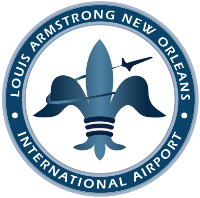 CONTRACT CLOSE-OUT FORMThe contract close-out form MUST be completed by the general contractor, in its entirety, and submitted to the DBE Office, prior to retainage being paid to prime contractor. All required supporting documentation MUST be attached to this form prior to review and approval.Part 1:  Current Contract Payment Status	(After updates, click, here, and hit Tab, Enter, or an arrow key to recalculate form. Repeat.)Please, explain any shortfall in the committed DBE participation for this contract, for each DBE firm, in which the percent value reflected on the Schedule of Contract Participation form is lower than the final contract percent value at contract close-out by submitting a Request for Subcontractor Modification, and attach all necessary back-up documentation.Part 2:  New Orleans Aviation Board AffidavitPart 3:  Acknowledgment (Prime Contractor, if applicable, and Office Use Only).  Provide information, below, for each labor subcontractor, subconsultant, and DBE supplier, at all tier levels, used in performance of this contract.  Broker commissions/fees should be listed separately from goods procured, and only DBE commissions/fees may be counted toward participation, not the goods procured.  Do not list Non-DBE suppliers.Part 4:  Subcontractor / Subconsultant / DBE Supplier Reporting.  Provide information, below, for each labor subcontractor, subconsultant, and DBE supplier, at all tier levels, used in performance of this contract.  Broker commissions/fees should be listed separately from goods procured, and only DBE commissions/fees may be counted toward participation, not the goods procured.  Do not list Non-DBE suppliers.Contract Close-Out Documentation Checklist:	Copy of Retainage Invoice 	Accounts payable log(s) or copies of cancelled checks (front and back), since contract inception to date, for each listed participant.CONTRACTOR       DBE Ownership of Contractor	     %ADDRESS       ADDRESS       TELEPHONE NO.       	FAX NO.       	E-MAIL       TELEPHONE NO.       	FAX NO.       	E-MAIL       PROJECT TITLE	     CONTRACT NO.       CONTRACT	START DATE:       	END DATE:       	CHANGE ORDERS (count)       ORIG AMOUNT  $     	FINAL AMOUNT     $     	DBE GOAL	     %CONTRACT	START DATE:       	END DATE:       	CHANGE ORDERS (count)       ORIG AMOUNT  $     	FINAL AMOUNT     $     	DBE GOAL	     %Amount Paid To ContractorTo DateRetainage Currently DueTo ContractorEst. Payments to Listed Participants To DateRetainage Due To AllSubcontractors, combinedParticipants Listed Final Contracts AmountPercent CompletionPercent CompletionAmount Paid To ContractorTo DateRetainage Currently DueTo ContractorEst. Payments to Listed Participants To DateRetainage Due To AllSubcontractors, combinedParticipants Listed Final Contracts AmountPrimeSubcontracts$	     $	     $	$	$	%%Est. Payments ToDBE Participants To DateRetainage Due ToDBE ParticipantsEst. DBE ParticipationDollars Paid To DateEst. DBE ParticipationFinal Contracts AmountDBE AttainmentDBE AttainmentEst. Payments ToDBE Participants To DateRetainage Due ToDBE ParticipantsEst. DBE ParticipationDollars Paid To DateEst. DBE ParticipationFinal Contracts AmountEst. To DateProjected$	$	$	$	%%I, 	, certify that the information contained herein is true and correct.  I acknowledge that the NOAB may impose a penalty for submitting false information.I, 	, certify that the information contained herein is true and correct.  I acknowledge that the NOAB may impose a penalty for submitting false information.Sworn and subscribed before me this                               day of                 , (Year)                   .	Signature					NOTARY PUBLIC	TitleSubmit To:Ms. DBE Liaison OfficerP.O. Box 20007 New Orleans, LA  70141SignatureDateNotesPrime ContractorProject ManagerDBELO11FIRM NAME	SERVICES PROVIDEDCONTACT PERSONName:	      	Title:	      		Phone:        	E-Mail:	      	Is the total percent value of commitment at bid less than the final contract percent value?      No      Yes, and the explanation has been noted in the attached Request for Subcontractor Modification.FIRM NAME	SERVICES PROVIDEDCONTACT PERSONName:	      	Title:	      		Phone:        	E-Mail:	      	Is the total percent value of commitment at bid less than the final contract percent value?      No      Yes, and the explanation has been noted in the attached Request for Subcontractor Modification.FIRM NAME	SERVICES PROVIDEDCONTACT PERSONName:	      	Title:	      		Phone:        	E-Mail:	      	Is the total percent value of commitment at bid less than the final contract percent value?      No      Yes, and the explanation has been noted in the attached Request for Subcontractor Modification.FIRM NAME	SERVICES PROVIDEDCONTACT PERSONName:	      	Title:	      		Phone:        	E-Mail:	      	Is the total percent value of commitment at bid less than the final contract percent value?      No      Yes, and the explanation has been noted in the attached Request for Subcontractor Modification.FIRM NAME	SERVICES PROVIDEDCONTACT PERSONName:	      	Title:	      		Phone:        	E-Mail:	      	Is the total percent value of commitment at bid less than the final contract percent value?      No      Yes, and the explanation has been noted in the attached Request for Subcontractor Modification.FIRM NAME	SERVICES PROVIDEDCONTACT PERSONName:	      	Title:	      		Phone:        	E-Mail:	      	Is the total percent value of commitment at bid less than the final contract percent value?      No      Yes, and the explanation has been noted in the attached Request for Subcontractor Modification.FIRM NAME	SERVICES PROVIDEDCONTACT PERSONName:	      	Title:	      		Phone:        	E-Mail:	      	Is the total percent value of commitment at bid less than the final contract percent value?      No      Yes, and the explanation has been noted in the attached Request for Subcontractor Modification.J (10)DBE Total PaidK (11)Retainage Due to DBEsL (12)DBE Total Final Contracts AmountM (13)Total Subcontracted by DBEsN (14)DBE Self-Perform Total ContractO (15)Self-Perform Total PaidP (16)DBE Self-Perform Total PaidQ (17)DBE Participation PaymentsR (18)Self-Perform Total Contract DBE ParticipationDBE CreditOriginal Total Subcontract AmountFinal Total Subcontract / Amount DueChange Orders(count)Amount Paid To DateRetainage Amount Currently DueFinal Contracts Amount of This Subcontractor’s Lower Tier Participants Listed     %$	     $	     $	     $	     $	     22FIRM NAME	SERVICES PROVIDEDCONTACT PERSONName:	      	Title:	      		Phone:        	E-Mail:	      	Is the total percent value of commitment at bid less than the final contract percent value?      No      Yes, and the explanation has been noted in the attached Request for Subcontractor Modification.FIRM NAME	SERVICES PROVIDEDCONTACT PERSONName:	      	Title:	      		Phone:        	E-Mail:	      	Is the total percent value of commitment at bid less than the final contract percent value?      No      Yes, and the explanation has been noted in the attached Request for Subcontractor Modification.FIRM NAME	SERVICES PROVIDEDCONTACT PERSONName:	      	Title:	      		Phone:        	E-Mail:	      	Is the total percent value of commitment at bid less than the final contract percent value?      No      Yes, and the explanation has been noted in the attached Request for Subcontractor Modification.FIRM NAME	SERVICES PROVIDEDCONTACT PERSONName:	      	Title:	      		Phone:        	E-Mail:	      	Is the total percent value of commitment at bid less than the final contract percent value?      No      Yes, and the explanation has been noted in the attached Request for Subcontractor Modification.FIRM NAME	SERVICES PROVIDEDCONTACT PERSONName:	      	Title:	      		Phone:        	E-Mail:	      	Is the total percent value of commitment at bid less than the final contract percent value?      No      Yes, and the explanation has been noted in the attached Request for Subcontractor Modification.FIRM NAME	SERVICES PROVIDEDCONTACT PERSONName:	      	Title:	      		Phone:        	E-Mail:	      	Is the total percent value of commitment at bid less than the final contract percent value?      No      Yes, and the explanation has been noted in the attached Request for Subcontractor Modification.FIRM NAME	SERVICES PROVIDEDCONTACT PERSONName:	      	Title:	      		Phone:        	E-Mail:	      	Is the total percent value of commitment at bid less than the final contract percent value?      No      Yes, and the explanation has been noted in the attached Request for Subcontractor Modification.DBE CreditOriginal Total Subcontract AmountFinal Total Subcontract AmountChange Orders(count)Amount Paid To DateRetainage Amount Currently DueFinal Contracts Amount of This Subcontractor’s Lower Tier Participants Listed     %$	     $	     $	     $	     $	     33FIRM NAME	SERVICES PROVIDEDCONTACT PERSONName:	      	Title:	      		Phone:        	E-Mail:	      	Is the total percent value of commitment at bid less than the final contract percent value?      No      Yes, and the explanation has been noted in the attached Request for Subcontractor Modification.FIRM NAME	SERVICES PROVIDEDCONTACT PERSONName:	      	Title:	      		Phone:        	E-Mail:	      	Is the total percent value of commitment at bid less than the final contract percent value?      No      Yes, and the explanation has been noted in the attached Request for Subcontractor Modification.FIRM NAME	SERVICES PROVIDEDCONTACT PERSONName:	      	Title:	      		Phone:        	E-Mail:	      	Is the total percent value of commitment at bid less than the final contract percent value?      No      Yes, and the explanation has been noted in the attached Request for Subcontractor Modification.FIRM NAME	SERVICES PROVIDEDCONTACT PERSONName:	      	Title:	      		Phone:        	E-Mail:	      	Is the total percent value of commitment at bid less than the final contract percent value?      No      Yes, and the explanation has been noted in the attached Request for Subcontractor Modification.FIRM NAME	SERVICES PROVIDEDCONTACT PERSONName:	      	Title:	      		Phone:        	E-Mail:	      	Is the total percent value of commitment at bid less than the final contract percent value?      No      Yes, and the explanation has been noted in the attached Request for Subcontractor Modification.FIRM NAME	SERVICES PROVIDEDCONTACT PERSONName:	      	Title:	      		Phone:        	E-Mail:	      	Is the total percent value of commitment at bid less than the final contract percent value?      No      Yes, and the explanation has been noted in the attached Request for Subcontractor Modification.FIRM NAME	SERVICES PROVIDEDCONTACT PERSONName:	      	Title:	      		Phone:        	E-Mail:	      	Is the total percent value of commitment at bid less than the final contract percent value?      No      Yes, and the explanation has been noted in the attached Request for Subcontractor Modification.DBE CreditOriginal Total Subcontract AmountFinal Total Subcontract / Amount DueChange Orders(count)Amount Paid To DateRetainage Amount Currently DueFinal Contracts Amount of This Subcontractor’s Lower Tier Participants Listed     %$	     $	     $	     $	     $	     44FIRM NAME	SERVICES PROVIDEDCONTACT PERSONName:	      	Title:	      		Phone:        	E-Mail:	      	Is the total percent value of commitment at bid less than the final contract percent value?      No      Yes, and the explanation has been noted in the attached Request for Subcontractor Modification.FIRM NAME	SERVICES PROVIDEDCONTACT PERSONName:	      	Title:	      		Phone:        	E-Mail:	      	Is the total percent value of commitment at bid less than the final contract percent value?      No      Yes, and the explanation has been noted in the attached Request for Subcontractor Modification.FIRM NAME	SERVICES PROVIDEDCONTACT PERSONName:	      	Title:	      		Phone:        	E-Mail:	      	Is the total percent value of commitment at bid less than the final contract percent value?      No      Yes, and the explanation has been noted in the attached Request for Subcontractor Modification.FIRM NAME	SERVICES PROVIDEDCONTACT PERSONName:	      	Title:	      		Phone:        	E-Mail:	      	Is the total percent value of commitment at bid less than the final contract percent value?      No      Yes, and the explanation has been noted in the attached Request for Subcontractor Modification.FIRM NAME	SERVICES PROVIDEDCONTACT PERSONName:	      	Title:	      		Phone:        	E-Mail:	      	Is the total percent value of commitment at bid less than the final contract percent value?      No      Yes, and the explanation has been noted in the attached Request for Subcontractor Modification.FIRM NAME	SERVICES PROVIDEDCONTACT PERSONName:	      	Title:	      		Phone:        	E-Mail:	      	Is the total percent value of commitment at bid less than the final contract percent value?      No      Yes, and the explanation has been noted in the attached Request for Subcontractor Modification.FIRM NAME	SERVICES PROVIDEDCONTACT PERSONName:	      	Title:	      		Phone:        	E-Mail:	      	Is the total percent value of commitment at bid less than the final contract percent value?      No      Yes, and the explanation has been noted in the attached Request for Subcontractor Modification.DBE CreditOriginal Total Subcontract AmountFinal Total Subcontract / Amount DueChange Orders(count)Amount Paid To DateRetainage Amount Currently DueFinal Contracts Amount of This Subcontractor’s Lower Tier Participants Listed     %$	     $	     $	     $	     $	     55FIRM NAME	SERVICES PROVIDEDCONTACT PERSONName:	      	Title:	      		Phone:        	E-Mail:	      	Is the total percent value of commitment at bid less than the final contract percent value?      No      Yes, and the explanation has been noted in the attached Request for Subcontractor Modification.FIRM NAME	SERVICES PROVIDEDCONTACT PERSONName:	      	Title:	      		Phone:        	E-Mail:	      	Is the total percent value of commitment at bid less than the final contract percent value?      No      Yes, and the explanation has been noted in the attached Request for Subcontractor Modification.FIRM NAME	SERVICES PROVIDEDCONTACT PERSONName:	      	Title:	      		Phone:        	E-Mail:	      	Is the total percent value of commitment at bid less than the final contract percent value?      No      Yes, and the explanation has been noted in the attached Request for Subcontractor Modification.FIRM NAME	SERVICES PROVIDEDCONTACT PERSONName:	      	Title:	      		Phone:        	E-Mail:	      	Is the total percent value of commitment at bid less than the final contract percent value?      No      Yes, and the explanation has been noted in the attached Request for Subcontractor Modification.FIRM NAME	SERVICES PROVIDEDCONTACT PERSONName:	      	Title:	      		Phone:        	E-Mail:	      	Is the total percent value of commitment at bid less than the final contract percent value?      No      Yes, and the explanation has been noted in the attached Request for Subcontractor Modification.FIRM NAME	SERVICES PROVIDEDCONTACT PERSONName:	      	Title:	      		Phone:        	E-Mail:	      	Is the total percent value of commitment at bid less than the final contract percent value?      No      Yes, and the explanation has been noted in the attached Request for Subcontractor Modification.FIRM NAME	SERVICES PROVIDEDCONTACT PERSONName:	      	Title:	      		Phone:        	E-Mail:	      	Is the total percent value of commitment at bid less than the final contract percent value?      No      Yes, and the explanation has been noted in the attached Request for Subcontractor Modification.DBE CreditOriginal Total Subcontract AmountFinal Total Subcontract / Amount DueChange Orders(count)Amount Paid To DateRetainage Amount Currently DueFinal Contracts Amount of This Subcontractor’s Lower Tier Participants Listed     %$	     $	     $	     $	     $	     66FIRM NAME	SERVICES PROVIDEDCONTACT PERSONName:	      	Title:	      		Phone:        	E-Mail:	      	Is the total percent value of commitment at bid less than the final contract percent value?      No      Yes, and the explanation has been noted in the attached Request for Subcontractor Modification.FIRM NAME	SERVICES PROVIDEDCONTACT PERSONName:	      	Title:	      		Phone:        	E-Mail:	      	Is the total percent value of commitment at bid less than the final contract percent value?      No      Yes, and the explanation has been noted in the attached Request for Subcontractor Modification.FIRM NAME	SERVICES PROVIDEDCONTACT PERSONName:	      	Title:	      		Phone:        	E-Mail:	      	Is the total percent value of commitment at bid less than the final contract percent value?      No      Yes, and the explanation has been noted in the attached Request for Subcontractor Modification.FIRM NAME	SERVICES PROVIDEDCONTACT PERSONName:	      	Title:	      		Phone:        	E-Mail:	      	Is the total percent value of commitment at bid less than the final contract percent value?      No      Yes, and the explanation has been noted in the attached Request for Subcontractor Modification.FIRM NAME	SERVICES PROVIDEDCONTACT PERSONName:	      	Title:	      		Phone:        	E-Mail:	      	Is the total percent value of commitment at bid less than the final contract percent value?      No      Yes, and the explanation has been noted in the attached Request for Subcontractor Modification.FIRM NAME	SERVICES PROVIDEDCONTACT PERSONName:	      	Title:	      		Phone:        	E-Mail:	      	Is the total percent value of commitment at bid less than the final contract percent value?      No      Yes, and the explanation has been noted in the attached Request for Subcontractor Modification.FIRM NAME	SERVICES PROVIDEDCONTACT PERSONName:	      	Title:	      		Phone:        	E-Mail:	      	Is the total percent value of commitment at bid less than the final contract percent value?      No      Yes, and the explanation has been noted in the attached Request for Subcontractor Modification.DBE CreditOriginal Total Subcontract AmountFinal Total Subcontract / Amount DueChange Orders(count)Amount Paid To DateRetainage Amount Currently DueFinal Contracts Amount of This Subcontractor’s Lower Tier Participants Listed     %$	     $	     $	     $	     $	     77FIRM NAME	SERVICES PROVIDEDCONTACT PERSONName:	      	Title:	      		Phone:        	E-Mail:	      	Is the total percent value of commitment at bid less than the final contract percent value?      No      Yes, and the explanation has been noted in the attached Request for Subcontractor Modification.FIRM NAME	SERVICES PROVIDEDCONTACT PERSONName:	      	Title:	      		Phone:        	E-Mail:	      	Is the total percent value of commitment at bid less than the final contract percent value?      No      Yes, and the explanation has been noted in the attached Request for Subcontractor Modification.FIRM NAME	SERVICES PROVIDEDCONTACT PERSONName:	      	Title:	      		Phone:        	E-Mail:	      	Is the total percent value of commitment at bid less than the final contract percent value?      No      Yes, and the explanation has been noted in the attached Request for Subcontractor Modification.FIRM NAME	SERVICES PROVIDEDCONTACT PERSONName:	      	Title:	      		Phone:        	E-Mail:	      	Is the total percent value of commitment at bid less than the final contract percent value?      No      Yes, and the explanation has been noted in the attached Request for Subcontractor Modification.FIRM NAME	SERVICES PROVIDEDCONTACT PERSONName:	      	Title:	      		Phone:        	E-Mail:	      	Is the total percent value of commitment at bid less than the final contract percent value?      No      Yes, and the explanation has been noted in the attached Request for Subcontractor Modification.FIRM NAME	SERVICES PROVIDEDCONTACT PERSONName:	      	Title:	      		Phone:        	E-Mail:	      	Is the total percent value of commitment at bid less than the final contract percent value?      No      Yes, and the explanation has been noted in the attached Request for Subcontractor Modification.FIRM NAME	SERVICES PROVIDEDCONTACT PERSONName:	      	Title:	      		Phone:        	E-Mail:	      	Is the total percent value of commitment at bid less than the final contract percent value?      No      Yes, and the explanation has been noted in the attached Request for Subcontractor Modification.DBE CreditOriginal Total Subcontract AmountFinal Total Subcontract / Amount DueChange Orders(count)Amount Paid To DateRetainage Amount Currently DueFinal Contracts Amount of This Subcontractor’s Lower Tier Participants Listed     %$	     $	     $	     $	     $	     88FIRM NAME	SERVICES PROVIDEDCONTACT PERSONName:	      	Title:	      		Phone:        	E-Mail:	      	Is the total percent value of commitment at bid less than the final contract percent value?      No      Yes, and the explanation has been noted in the attached Request for Subcontractor Modification.FIRM NAME	SERVICES PROVIDEDCONTACT PERSONName:	      	Title:	      		Phone:        	E-Mail:	      	Is the total percent value of commitment at bid less than the final contract percent value?      No      Yes, and the explanation has been noted in the attached Request for Subcontractor Modification.FIRM NAME	SERVICES PROVIDEDCONTACT PERSONName:	      	Title:	      		Phone:        	E-Mail:	      	Is the total percent value of commitment at bid less than the final contract percent value?      No      Yes, and the explanation has been noted in the attached Request for Subcontractor Modification.FIRM NAME	SERVICES PROVIDEDCONTACT PERSONName:	      	Title:	      		Phone:        	E-Mail:	      	Is the total percent value of commitment at bid less than the final contract percent value?      No      Yes, and the explanation has been noted in the attached Request for Subcontractor Modification.FIRM NAME	SERVICES PROVIDEDCONTACT PERSONName:	      	Title:	      		Phone:        	E-Mail:	      	Is the total percent value of commitment at bid less than the final contract percent value?      No      Yes, and the explanation has been noted in the attached Request for Subcontractor Modification.FIRM NAME	SERVICES PROVIDEDCONTACT PERSONName:	      	Title:	      		Phone:        	E-Mail:	      	Is the total percent value of commitment at bid less than the final contract percent value?      No      Yes, and the explanation has been noted in the attached Request for Subcontractor Modification.FIRM NAME	SERVICES PROVIDEDCONTACT PERSONName:	      	Title:	      		Phone:        	E-Mail:	      	Is the total percent value of commitment at bid less than the final contract percent value?      No      Yes, and the explanation has been noted in the attached Request for Subcontractor Modification.DBE CreditOriginal Total Subcontract AmountFinal Total Subcontract / Amount DueChange Orders(count)Amount Paid To DateRetainage Amount Currently DueFinal Contracts Amount of This Subcontractor’s Lower Tier Participants Listed     %$	     $	     $	     $	     $	     99FIRM NAME	SERVICES PROVIDEDCONTACT PERSONName:	      	Title:	      		Phone:        	E-Mail:	      	Is the total percent value of commitment at bid less than the final contract percent value?      No      Yes, and the explanation has been noted in the attached Request for Subcontractor Modification.FIRM NAME	SERVICES PROVIDEDCONTACT PERSONName:	      	Title:	      		Phone:        	E-Mail:	      	Is the total percent value of commitment at bid less than the final contract percent value?      No      Yes, and the explanation has been noted in the attached Request for Subcontractor Modification.FIRM NAME	SERVICES PROVIDEDCONTACT PERSONName:	      	Title:	      		Phone:        	E-Mail:	      	Is the total percent value of commitment at bid less than the final contract percent value?      No      Yes, and the explanation has been noted in the attached Request for Subcontractor Modification.FIRM NAME	SERVICES PROVIDEDCONTACT PERSONName:	      	Title:	      		Phone:        	E-Mail:	      	Is the total percent value of commitment at bid less than the final contract percent value?      No      Yes, and the explanation has been noted in the attached Request for Subcontractor Modification.FIRM NAME	SERVICES PROVIDEDCONTACT PERSONName:	      	Title:	      		Phone:        	E-Mail:	      	Is the total percent value of commitment at bid less than the final contract percent value?      No      Yes, and the explanation has been noted in the attached Request for Subcontractor Modification.FIRM NAME	SERVICES PROVIDEDCONTACT PERSONName:	      	Title:	      		Phone:        	E-Mail:	      	Is the total percent value of commitment at bid less than the final contract percent value?      No      Yes, and the explanation has been noted in the attached Request for Subcontractor Modification.FIRM NAME	SERVICES PROVIDEDCONTACT PERSONName:	      	Title:	      		Phone:        	E-Mail:	      	Is the total percent value of commitment at bid less than the final contract percent value?      No      Yes, and the explanation has been noted in the attached Request for Subcontractor Modification.DBE CreditOriginal Total Subcontract AmountFinal Total Subcontract / Amount DueChange Orders(count)Amount Paid To DateRetainage Amount Currently DueFinal Contracts Amount of This Subcontractor’s Lower Tier Participants Listed     %$	     $	     $	     $	     $	     1010FIRM NAME	SERVICES PROVIDEDCONTACT PERSONName:	      	Title:	      		Phone:        	E-Mail:	      	Is the total percent value of commitment at bid less than the final contract percent value?      No      Yes, and the explanation has been noted in the attached Request for Subcontractor Modification.FIRM NAME	SERVICES PROVIDEDCONTACT PERSONName:	      	Title:	      		Phone:        	E-Mail:	      	Is the total percent value of commitment at bid less than the final contract percent value?      No      Yes, and the explanation has been noted in the attached Request for Subcontractor Modification.FIRM NAME	SERVICES PROVIDEDCONTACT PERSONName:	      	Title:	      		Phone:        	E-Mail:	      	Is the total percent value of commitment at bid less than the final contract percent value?      No      Yes, and the explanation has been noted in the attached Request for Subcontractor Modification.FIRM NAME	SERVICES PROVIDEDCONTACT PERSONName:	      	Title:	      		Phone:        	E-Mail:	      	Is the total percent value of commitment at bid less than the final contract percent value?      No      Yes, and the explanation has been noted in the attached Request for Subcontractor Modification.FIRM NAME	SERVICES PROVIDEDCONTACT PERSONName:	      	Title:	      		Phone:        	E-Mail:	      	Is the total percent value of commitment at bid less than the final contract percent value?      No      Yes, and the explanation has been noted in the attached Request for Subcontractor Modification.FIRM NAME	SERVICES PROVIDEDCONTACT PERSONName:	      	Title:	      		Phone:        	E-Mail:	      	Is the total percent value of commitment at bid less than the final contract percent value?      No      Yes, and the explanation has been noted in the attached Request for Subcontractor Modification.FIRM NAME	SERVICES PROVIDEDCONTACT PERSONName:	      	Title:	      		Phone:        	E-Mail:	      	Is the total percent value of commitment at bid less than the final contract percent value?      No      Yes, and the explanation has been noted in the attached Request for Subcontractor Modification.DBE CreditOriginal Total Subcontract AmountFinal Total Subcontract / Amount DueChange Orders(count)Amount Paid To DateRetainage Amount Currently DueFinal Contracts Amount of This Subcontractor’s Lower Tier Participants Listed     %$	     $	     $	     $	     $	     1111FIRM NAME	SERVICES PROVIDEDCONTACT PERSONName:	      	Title:	      		Phone:        	E-Mail:	      	Is the total percent value of commitment at bid less than the final contract percent value?      No      Yes, and the explanation has been noted in the attached Request for Subcontractor Modification.FIRM NAME	SERVICES PROVIDEDCONTACT PERSONName:	      	Title:	      		Phone:        	E-Mail:	      	Is the total percent value of commitment at bid less than the final contract percent value?      No      Yes, and the explanation has been noted in the attached Request for Subcontractor Modification.FIRM NAME	SERVICES PROVIDEDCONTACT PERSONName:	      	Title:	      		Phone:        	E-Mail:	      	Is the total percent value of commitment at bid less than the final contract percent value?      No      Yes, and the explanation has been noted in the attached Request for Subcontractor Modification.FIRM NAME	SERVICES PROVIDEDCONTACT PERSONName:	      	Title:	      		Phone:        	E-Mail:	      	Is the total percent value of commitment at bid less than the final contract percent value?      No      Yes, and the explanation has been noted in the attached Request for Subcontractor Modification.FIRM NAME	SERVICES PROVIDEDCONTACT PERSONName:	      	Title:	      		Phone:        	E-Mail:	      	Is the total percent value of commitment at bid less than the final contract percent value?      No      Yes, and the explanation has been noted in the attached Request for Subcontractor Modification.FIRM NAME	SERVICES PROVIDEDCONTACT PERSONName:	      	Title:	      		Phone:        	E-Mail:	      	Is the total percent value of commitment at bid less than the final contract percent value?      No      Yes, and the explanation has been noted in the attached Request for Subcontractor Modification.FIRM NAME	SERVICES PROVIDEDCONTACT PERSONName:	      	Title:	      		Phone:        	E-Mail:	      	Is the total percent value of commitment at bid less than the final contract percent value?      No      Yes, and the explanation has been noted in the attached Request for Subcontractor Modification.DBE CreditOriginal Total Subcontract AmountFinal Total Subcontract / Amount DueChange Orders(count)Amount Paid To DateRetainage Amount Currently DueFinal Contracts Amount of This Subcontractor’s Lower Tier Participants Listed     %$	     $	     $	     $	     $	     1212FIRM NAME	SERVICES PROVIDEDCONTACT PERSONName:	      	Title:	      		Phone:        	E-Mail:	      	Is the total percent value of commitment at bid less than the final contract percent value?      No      Yes, and the explanation has been noted in the attached Request for Subcontractor Modification.FIRM NAME	SERVICES PROVIDEDCONTACT PERSONName:	      	Title:	      		Phone:        	E-Mail:	      	Is the total percent value of commitment at bid less than the final contract percent value?      No      Yes, and the explanation has been noted in the attached Request for Subcontractor Modification.FIRM NAME	SERVICES PROVIDEDCONTACT PERSONName:	      	Title:	      		Phone:        	E-Mail:	      	Is the total percent value of commitment at bid less than the final contract percent value?      No      Yes, and the explanation has been noted in the attached Request for Subcontractor Modification.FIRM NAME	SERVICES PROVIDEDCONTACT PERSONName:	      	Title:	      		Phone:        	E-Mail:	      	Is the total percent value of commitment at bid less than the final contract percent value?      No      Yes, and the explanation has been noted in the attached Request for Subcontractor Modification.FIRM NAME	SERVICES PROVIDEDCONTACT PERSONName:	      	Title:	      		Phone:        	E-Mail:	      	Is the total percent value of commitment at bid less than the final contract percent value?      No      Yes, and the explanation has been noted in the attached Request for Subcontractor Modification.FIRM NAME	SERVICES PROVIDEDCONTACT PERSONName:	      	Title:	      		Phone:        	E-Mail:	      	Is the total percent value of commitment at bid less than the final contract percent value?      No      Yes, and the explanation has been noted in the attached Request for Subcontractor Modification.FIRM NAME	SERVICES PROVIDEDCONTACT PERSONName:	      	Title:	      		Phone:        	E-Mail:	      	Is the total percent value of commitment at bid less than the final contract percent value?      No      Yes, and the explanation has been noted in the attached Request for Subcontractor Modification.DBE CreditOriginal Total Subcontract AmountFinal Total Subcontract / Amount DueChange Orders(count)Amount Paid To DateRetainage Amount Currently DueFinal Contracts Amount of This Subcontractor’s Lower Tier Participants Listed     %$	     $	     $	     $	     $	     1313FIRM NAME	SERVICES PROVIDEDCONTACT PERSONName:	      	Title:	      		Phone:        	E-Mail:	      	Is the total percent value of commitment at bid less than the final contract percent value?      No      Yes, and the explanation has been noted in the attached Request for Subcontractor Modification.FIRM NAME	SERVICES PROVIDEDCONTACT PERSONName:	      	Title:	      		Phone:        	E-Mail:	      	Is the total percent value of commitment at bid less than the final contract percent value?      No      Yes, and the explanation has been noted in the attached Request for Subcontractor Modification.FIRM NAME	SERVICES PROVIDEDCONTACT PERSONName:	      	Title:	      		Phone:        	E-Mail:	      	Is the total percent value of commitment at bid less than the final contract percent value?      No      Yes, and the explanation has been noted in the attached Request for Subcontractor Modification.FIRM NAME	SERVICES PROVIDEDCONTACT PERSONName:	      	Title:	      		Phone:        	E-Mail:	      	Is the total percent value of commitment at bid less than the final contract percent value?      No      Yes, and the explanation has been noted in the attached Request for Subcontractor Modification.FIRM NAME	SERVICES PROVIDEDCONTACT PERSONName:	      	Title:	      		Phone:        	E-Mail:	      	Is the total percent value of commitment at bid less than the final contract percent value?      No      Yes, and the explanation has been noted in the attached Request for Subcontractor Modification.FIRM NAME	SERVICES PROVIDEDCONTACT PERSONName:	      	Title:	      		Phone:        	E-Mail:	      	Is the total percent value of commitment at bid less than the final contract percent value?      No      Yes, and the explanation has been noted in the attached Request for Subcontractor Modification.FIRM NAME	SERVICES PROVIDEDCONTACT PERSONName:	      	Title:	      		Phone:        	E-Mail:	      	Is the total percent value of commitment at bid less than the final contract percent value?      No      Yes, and the explanation has been noted in the attached Request for Subcontractor Modification.DBE CreditOriginal Total Subcontract AmountFinal Total Subcontract / Amount DueChange Orders(count)Amount Paid To DateRetainage Amount Currently DueFinal Contracts Amount of This Subcontractor’s Lower Tier Participants Listed     %$	     $	     $	     $	     $	     1414FIRM NAME	SERVICES PROVIDEDCONTACT PERSONName:	      	Title:	      		Phone:        	E-Mail:	      	Is the total percent value of commitment at bid less than the final contract percent value?      No      Yes, and the explanation has been noted in the attached Request for Subcontractor Modification.FIRM NAME	SERVICES PROVIDEDCONTACT PERSONName:	      	Title:	      		Phone:        	E-Mail:	      	Is the total percent value of commitment at bid less than the final contract percent value?      No      Yes, and the explanation has been noted in the attached Request for Subcontractor Modification.FIRM NAME	SERVICES PROVIDEDCONTACT PERSONName:	      	Title:	      		Phone:        	E-Mail:	      	Is the total percent value of commitment at bid less than the final contract percent value?      No      Yes, and the explanation has been noted in the attached Request for Subcontractor Modification.FIRM NAME	SERVICES PROVIDEDCONTACT PERSONName:	      	Title:	      		Phone:        	E-Mail:	      	Is the total percent value of commitment at bid less than the final contract percent value?      No      Yes, and the explanation has been noted in the attached Request for Subcontractor Modification.FIRM NAME	SERVICES PROVIDEDCONTACT PERSONName:	      	Title:	      		Phone:        	E-Mail:	      	Is the total percent value of commitment at bid less than the final contract percent value?      No      Yes, and the explanation has been noted in the attached Request for Subcontractor Modification.FIRM NAME	SERVICES PROVIDEDCONTACT PERSONName:	      	Title:	      		Phone:        	E-Mail:	      	Is the total percent value of commitment at bid less than the final contract percent value?      No      Yes, and the explanation has been noted in the attached Request for Subcontractor Modification.FIRM NAME	SERVICES PROVIDEDCONTACT PERSONName:	      	Title:	      		Phone:        	E-Mail:	      	Is the total percent value of commitment at bid less than the final contract percent value?      No      Yes, and the explanation has been noted in the attached Request for Subcontractor Modification.DBE CreditOriginal Total Subcontract AmountFinal Total Subcontract / Amount DueChange Orders(count)Amount Paid To DateRetainage Amount Currently DueFinal Contracts Amount of This Subcontractor’s Lower Tier Participants Listed     %$	     $	     $	     $	     $	     1515FIRM NAME	SERVICES PROVIDEDCONTACT PERSONName:	      	Title:	      		Phone:        	E-Mail:	      	Is the total percent value of commitment at bid less than the final contract percent value?      No      Yes, and the explanation has been noted in the attached Request for Subcontractor Modification.FIRM NAME	SERVICES PROVIDEDCONTACT PERSONName:	      	Title:	      		Phone:        	E-Mail:	      	Is the total percent value of commitment at bid less than the final contract percent value?      No      Yes, and the explanation has been noted in the attached Request for Subcontractor Modification.FIRM NAME	SERVICES PROVIDEDCONTACT PERSONName:	      	Title:	      		Phone:        	E-Mail:	      	Is the total percent value of commitment at bid less than the final contract percent value?      No      Yes, and the explanation has been noted in the attached Request for Subcontractor Modification.FIRM NAME	SERVICES PROVIDEDCONTACT PERSONName:	      	Title:	      		Phone:        	E-Mail:	      	Is the total percent value of commitment at bid less than the final contract percent value?      No      Yes, and the explanation has been noted in the attached Request for Subcontractor Modification.FIRM NAME	SERVICES PROVIDEDCONTACT PERSONName:	      	Title:	      		Phone:        	E-Mail:	      	Is the total percent value of commitment at bid less than the final contract percent value?      No      Yes, and the explanation has been noted in the attached Request for Subcontractor Modification.FIRM NAME	SERVICES PROVIDEDCONTACT PERSONName:	      	Title:	      		Phone:        	E-Mail:	      	Is the total percent value of commitment at bid less than the final contract percent value?      No      Yes, and the explanation has been noted in the attached Request for Subcontractor Modification.FIRM NAME	SERVICES PROVIDEDCONTACT PERSONName:	      	Title:	      		Phone:        	E-Mail:	      	Is the total percent value of commitment at bid less than the final contract percent value?      No      Yes, and the explanation has been noted in the attached Request for Subcontractor Modification.DBE CreditOriginal Total Subcontract AmountFinal Total Subcontract / Amount DueChange Orders(count)Amount Paid To DateRetainage Amount Currently DueFinal Contracts Amount of This Subcontractor’s Lower Tier Participants Listed     %$	     $	     $	     $	     $	     1616FIRM NAME	SERVICES PROVIDEDCONTACT PERSONName:	      	Title:	      		Phone:        	E-Mail:	      	Is the total percent value of commitment at bid less than the final contract percent value?      No      Yes, and the explanation has been noted in the attached Request for Subcontractor Modification.FIRM NAME	SERVICES PROVIDEDCONTACT PERSONName:	      	Title:	      		Phone:        	E-Mail:	      	Is the total percent value of commitment at bid less than the final contract percent value?      No      Yes, and the explanation has been noted in the attached Request for Subcontractor Modification.FIRM NAME	SERVICES PROVIDEDCONTACT PERSONName:	      	Title:	      		Phone:        	E-Mail:	      	Is the total percent value of commitment at bid less than the final contract percent value?      No      Yes, and the explanation has been noted in the attached Request for Subcontractor Modification.FIRM NAME	SERVICES PROVIDEDCONTACT PERSONName:	      	Title:	      		Phone:        	E-Mail:	      	Is the total percent value of commitment at bid less than the final contract percent value?      No      Yes, and the explanation has been noted in the attached Request for Subcontractor Modification.FIRM NAME	SERVICES PROVIDEDCONTACT PERSONName:	      	Title:	      		Phone:        	E-Mail:	      	Is the total percent value of commitment at bid less than the final contract percent value?      No      Yes, and the explanation has been noted in the attached Request for Subcontractor Modification.FIRM NAME	SERVICES PROVIDEDCONTACT PERSONName:	      	Title:	      		Phone:        	E-Mail:	      	Is the total percent value of commitment at bid less than the final contract percent value?      No      Yes, and the explanation has been noted in the attached Request for Subcontractor Modification.FIRM NAME	SERVICES PROVIDEDCONTACT PERSONName:	      	Title:	      		Phone:        	E-Mail:	      	Is the total percent value of commitment at bid less than the final contract percent value?      No      Yes, and the explanation has been noted in the attached Request for Subcontractor Modification.DBE CreditOriginal Total Subcontract AmountFinal Total Subcontract / Amount DueChange Orders(count)Amount Paid To DateRetainage Amount Currently DueFinal Contracts Amount of This Subcontractor’s Lower Tier Participants Listed     %$	     $	     $	     $	     $	     1717FIRM NAME	SERVICES PROVIDEDCONTACT PERSONName:	      	Title:	      		Phone:        	E-Mail:	      	Is the total percent value of commitment at bid less than the final contract percent value?      No      Yes, and the explanation has been noted in the attached Request for Subcontractor Modification.FIRM NAME	SERVICES PROVIDEDCONTACT PERSONName:	      	Title:	      		Phone:        	E-Mail:	      	Is the total percent value of commitment at bid less than the final contract percent value?      No      Yes, and the explanation has been noted in the attached Request for Subcontractor Modification.FIRM NAME	SERVICES PROVIDEDCONTACT PERSONName:	      	Title:	      		Phone:        	E-Mail:	      	Is the total percent value of commitment at bid less than the final contract percent value?      No      Yes, and the explanation has been noted in the attached Request for Subcontractor Modification.FIRM NAME	SERVICES PROVIDEDCONTACT PERSONName:	      	Title:	      		Phone:        	E-Mail:	      	Is the total percent value of commitment at bid less than the final contract percent value?      No      Yes, and the explanation has been noted in the attached Request for Subcontractor Modification.FIRM NAME	SERVICES PROVIDEDCONTACT PERSONName:	      	Title:	      		Phone:        	E-Mail:	      	Is the total percent value of commitment at bid less than the final contract percent value?      No      Yes, and the explanation has been noted in the attached Request for Subcontractor Modification.FIRM NAME	SERVICES PROVIDEDCONTACT PERSONName:	      	Title:	      		Phone:        	E-Mail:	      	Is the total percent value of commitment at bid less than the final contract percent value?      No      Yes, and the explanation has been noted in the attached Request for Subcontractor Modification.FIRM NAME	SERVICES PROVIDEDCONTACT PERSONName:	      	Title:	      		Phone:        	E-Mail:	      	Is the total percent value of commitment at bid less than the final contract percent value?      No      Yes, and the explanation has been noted in the attached Request for Subcontractor Modification.DBE CreditOriginal Total Subcontract AmountFinal Total Subcontract / Amount DueChange Orders(count)Amount Paid To DateRetainage Amount Currently DueFinal Contracts Amount of This Subcontractor’s Lower Tier Participants Listed     %$	     $	     $	     $	     $	     1818FIRM NAME	SERVICES PROVIDEDCONTACT PERSONName:	      	Title:	      		Phone:        	E-Mail:	      	Is the total percent value of commitment at bid less than the final contract percent value?      No      Yes, and the explanation has been noted in the attached Request for Subcontractor Modification.FIRM NAME	SERVICES PROVIDEDCONTACT PERSONName:	      	Title:	      		Phone:        	E-Mail:	      	Is the total percent value of commitment at bid less than the final contract percent value?      No      Yes, and the explanation has been noted in the attached Request for Subcontractor Modification.FIRM NAME	SERVICES PROVIDEDCONTACT PERSONName:	      	Title:	      		Phone:        	E-Mail:	      	Is the total percent value of commitment at bid less than the final contract percent value?      No      Yes, and the explanation has been noted in the attached Request for Subcontractor Modification.FIRM NAME	SERVICES PROVIDEDCONTACT PERSONName:	      	Title:	      		Phone:        	E-Mail:	      	Is the total percent value of commitment at bid less than the final contract percent value?      No      Yes, and the explanation has been noted in the attached Request for Subcontractor Modification.FIRM NAME	SERVICES PROVIDEDCONTACT PERSONName:	      	Title:	      		Phone:        	E-Mail:	      	Is the total percent value of commitment at bid less than the final contract percent value?      No      Yes, and the explanation has been noted in the attached Request for Subcontractor Modification.FIRM NAME	SERVICES PROVIDEDCONTACT PERSONName:	      	Title:	      		Phone:        	E-Mail:	      	Is the total percent value of commitment at bid less than the final contract percent value?      No      Yes, and the explanation has been noted in the attached Request for Subcontractor Modification.FIRM NAME	SERVICES PROVIDEDCONTACT PERSONName:	      	Title:	      		Phone:        	E-Mail:	      	Is the total percent value of commitment at bid less than the final contract percent value?      No      Yes, and the explanation has been noted in the attached Request for Subcontractor Modification.DBE CreditOriginal Total Subcontract AmountFinal Total Subcontract / Amount DueChange Orders(count)Amount Paid To DateRetainage Amount Currently DueFinal Contracts Amount of This Subcontractor’s Lower Tier Participants Listed     %$	     $	     $	     $	     $	     1919FIRM NAME	SERVICES PROVIDEDCONTACT PERSONName:	      	Title:	      		Phone:        	E-Mail:	      	Is the total percent value of commitment at bid less than the final contract percent value?      No      Yes, and the explanation has been noted in the attached Request for Subcontractor Modification.FIRM NAME	SERVICES PROVIDEDCONTACT PERSONName:	      	Title:	      		Phone:        	E-Mail:	      	Is the total percent value of commitment at bid less than the final contract percent value?      No      Yes, and the explanation has been noted in the attached Request for Subcontractor Modification.FIRM NAME	SERVICES PROVIDEDCONTACT PERSONName:	      	Title:	      		Phone:        	E-Mail:	      	Is the total percent value of commitment at bid less than the final contract percent value?      No      Yes, and the explanation has been noted in the attached Request for Subcontractor Modification.FIRM NAME	SERVICES PROVIDEDCONTACT PERSONName:	      	Title:	      		Phone:        	E-Mail:	      	Is the total percent value of commitment at bid less than the final contract percent value?      No      Yes, and the explanation has been noted in the attached Request for Subcontractor Modification.FIRM NAME	SERVICES PROVIDEDCONTACT PERSONName:	      	Title:	      		Phone:        	E-Mail:	      	Is the total percent value of commitment at bid less than the final contract percent value?      No      Yes, and the explanation has been noted in the attached Request for Subcontractor Modification.FIRM NAME	SERVICES PROVIDEDCONTACT PERSONName:	      	Title:	      		Phone:        	E-Mail:	      	Is the total percent value of commitment at bid less than the final contract percent value?      No      Yes, and the explanation has been noted in the attached Request for Subcontractor Modification.FIRM NAME	SERVICES PROVIDEDCONTACT PERSONName:	      	Title:	      		Phone:        	E-Mail:	      	Is the total percent value of commitment at bid less than the final contract percent value?      No      Yes, and the explanation has been noted in the attached Request for Subcontractor Modification.DBE CreditOriginal Total Subcontract AmountFinal Total Subcontract / Amount DueChange Orders(count)Amount Paid To DateRetainage Amount Currently DueFinal Contracts Amount of This Subcontractor’s Lower Tier Participants Listed     %$	     $	     $	     $	     $	     2020FIRM NAME	SERVICES PROVIDEDCONTACT PERSONName:	      	Title:	      		Phone:        	E-Mail:	      	Is the total percent value of commitment at bid less than the final contract percent value?      No      Yes, and the explanation has been noted in the attached Request for Subcontractor Modification.FIRM NAME	SERVICES PROVIDEDCONTACT PERSONName:	      	Title:	      		Phone:        	E-Mail:	      	Is the total percent value of commitment at bid less than the final contract percent value?      No      Yes, and the explanation has been noted in the attached Request for Subcontractor Modification.FIRM NAME	SERVICES PROVIDEDCONTACT PERSONName:	      	Title:	      		Phone:        	E-Mail:	      	Is the total percent value of commitment at bid less than the final contract percent value?      No      Yes, and the explanation has been noted in the attached Request for Subcontractor Modification.FIRM NAME	SERVICES PROVIDEDCONTACT PERSONName:	      	Title:	      		Phone:        	E-Mail:	      	Is the total percent value of commitment at bid less than the final contract percent value?      No      Yes, and the explanation has been noted in the attached Request for Subcontractor Modification.FIRM NAME	SERVICES PROVIDEDCONTACT PERSONName:	      	Title:	      		Phone:        	E-Mail:	      	Is the total percent value of commitment at bid less than the final contract percent value?      No      Yes, and the explanation has been noted in the attached Request for Subcontractor Modification.FIRM NAME	SERVICES PROVIDEDCONTACT PERSONName:	      	Title:	      		Phone:        	E-Mail:	      	Is the total percent value of commitment at bid less than the final contract percent value?      No      Yes, and the explanation has been noted in the attached Request for Subcontractor Modification.FIRM NAME	SERVICES PROVIDEDCONTACT PERSONName:	      	Title:	      		Phone:        	E-Mail:	      	Is the total percent value of commitment at bid less than the final contract percent value?      No      Yes, and the explanation has been noted in the attached Request for Subcontractor Modification.DBE CreditOriginal Total Subcontract AmountFinal Total Subcontract / Amount DueChange Orders(count)Amount Paid To DateRetainage Amount Currently DueFinal Contracts Amount of This Subcontractor’s Lower Tier Participants Listed     %$	     $	     $	     $	     $	     2121FIRM NAME	SERVICES PROVIDEDCONTACT PERSONName:	      	Title:	      		Phone:        	E-Mail:	      	Is the total percent value of commitment at bid less than the final contract percent value?      No      Yes, and the explanation has been noted in the attached Request for Subcontractor Modification.FIRM NAME	SERVICES PROVIDEDCONTACT PERSONName:	      	Title:	      		Phone:        	E-Mail:	      	Is the total percent value of commitment at bid less than the final contract percent value?      No      Yes, and the explanation has been noted in the attached Request for Subcontractor Modification.FIRM NAME	SERVICES PROVIDEDCONTACT PERSONName:	      	Title:	      		Phone:        	E-Mail:	      	Is the total percent value of commitment at bid less than the final contract percent value?      No      Yes, and the explanation has been noted in the attached Request for Subcontractor Modification.FIRM NAME	SERVICES PROVIDEDCONTACT PERSONName:	      	Title:	      		Phone:        	E-Mail:	      	Is the total percent value of commitment at bid less than the final contract percent value?      No      Yes, and the explanation has been noted in the attached Request for Subcontractor Modification.FIRM NAME	SERVICES PROVIDEDCONTACT PERSONName:	      	Title:	      		Phone:        	E-Mail:	      	Is the total percent value of commitment at bid less than the final contract percent value?      No      Yes, and the explanation has been noted in the attached Request for Subcontractor Modification.FIRM NAME	SERVICES PROVIDEDCONTACT PERSONName:	      	Title:	      		Phone:        	E-Mail:	      	Is the total percent value of commitment at bid less than the final contract percent value?      No      Yes, and the explanation has been noted in the attached Request for Subcontractor Modification.FIRM NAME	SERVICES PROVIDEDCONTACT PERSONName:	      	Title:	      		Phone:        	E-Mail:	      	Is the total percent value of commitment at bid less than the final contract percent value?      No      Yes, and the explanation has been noted in the attached Request for Subcontractor Modification.DBE CreditOriginal Total Subcontract AmountFinal Total Subcontract / Amount DueChange Orders(count)Amount Paid To DateRetainage Amount Currently DueFinal Contracts Amount of This Subcontractor’s Lower Tier Participants Listed     %$	     $	     $	     $	     $	     2222FIRM NAME	SERVICES PROVIDEDCONTACT PERSONName:	      	Title:	      		Phone:        	E-Mail:	      	Is the total percent value of commitment at bid less than the final contract percent value?      No      Yes, and the explanation has been noted in the attached Request for Subcontractor Modification.FIRM NAME	SERVICES PROVIDEDCONTACT PERSONName:	      	Title:	      		Phone:        	E-Mail:	      	Is the total percent value of commitment at bid less than the final contract percent value?      No      Yes, and the explanation has been noted in the attached Request for Subcontractor Modification.FIRM NAME	SERVICES PROVIDEDCONTACT PERSONName:	      	Title:	      		Phone:        	E-Mail:	      	Is the total percent value of commitment at bid less than the final contract percent value?      No      Yes, and the explanation has been noted in the attached Request for Subcontractor Modification.FIRM NAME	SERVICES PROVIDEDCONTACT PERSONName:	      	Title:	      		Phone:        	E-Mail:	      	Is the total percent value of commitment at bid less than the final contract percent value?      No      Yes, and the explanation has been noted in the attached Request for Subcontractor Modification.FIRM NAME	SERVICES PROVIDEDCONTACT PERSONName:	      	Title:	      		Phone:        	E-Mail:	      	Is the total percent value of commitment at bid less than the final contract percent value?      No      Yes, and the explanation has been noted in the attached Request for Subcontractor Modification.FIRM NAME	SERVICES PROVIDEDCONTACT PERSONName:	      	Title:	      		Phone:        	E-Mail:	      	Is the total percent value of commitment at bid less than the final contract percent value?      No      Yes, and the explanation has been noted in the attached Request for Subcontractor Modification.FIRM NAME	SERVICES PROVIDEDCONTACT PERSONName:	      	Title:	      		Phone:        	E-Mail:	      	Is the total percent value of commitment at bid less than the final contract percent value?      No      Yes, and the explanation has been noted in the attached Request for Subcontractor Modification.DBE CreditOriginal Total Subcontract AmountFinal Total Subcontract / Amount DueChange Orders(count)Amount Paid To DateRetainage Amount Currently DueFinal Contracts Amount of This Subcontractor’s Lower Tier Participants Listed     %$	     $	     $	     $	     $	     2323FIRM NAME	SERVICES PROVIDEDCONTACT PERSONName:	      	Title:	      		Phone:        	E-Mail:	      	Is the total percent value of commitment at bid less than the final contract percent value?      No      Yes, and the explanation has been noted in the attached Request for Subcontractor Modification.FIRM NAME	SERVICES PROVIDEDCONTACT PERSONName:	      	Title:	      		Phone:        	E-Mail:	      	Is the total percent value of commitment at bid less than the final contract percent value?      No      Yes, and the explanation has been noted in the attached Request for Subcontractor Modification.FIRM NAME	SERVICES PROVIDEDCONTACT PERSONName:	      	Title:	      		Phone:        	E-Mail:	      	Is the total percent value of commitment at bid less than the final contract percent value?      No      Yes, and the explanation has been noted in the attached Request for Subcontractor Modification.FIRM NAME	SERVICES PROVIDEDCONTACT PERSONName:	      	Title:	      		Phone:        	E-Mail:	      	Is the total percent value of commitment at bid less than the final contract percent value?      No      Yes, and the explanation has been noted in the attached Request for Subcontractor Modification.FIRM NAME	SERVICES PROVIDEDCONTACT PERSONName:	      	Title:	      		Phone:        	E-Mail:	      	Is the total percent value of commitment at bid less than the final contract percent value?      No      Yes, and the explanation has been noted in the attached Request for Subcontractor Modification.FIRM NAME	SERVICES PROVIDEDCONTACT PERSONName:	      	Title:	      		Phone:        	E-Mail:	      	Is the total percent value of commitment at bid less than the final contract percent value?      No      Yes, and the explanation has been noted in the attached Request for Subcontractor Modification.FIRM NAME	SERVICES PROVIDEDCONTACT PERSONName:	      	Title:	      		Phone:        	E-Mail:	      	Is the total percent value of commitment at bid less than the final contract percent value?      No      Yes, and the explanation has been noted in the attached Request for Subcontractor Modification.DBE CreditOriginal Total Subcontract AmountFinal Total Subcontract / Amount DueChange Orders(count)Amount Paid To DateRetainage Amount Currently DueFinal Contracts Amount of This Subcontractor’s Lower Tier Participants Listed     %$	     $	     $	     $	     $	     2424FIRM NAME	SERVICES PROVIDEDCONTACT PERSONName:	      	Title:	      		Phone:        	E-Mail:	      	Is the total percent value of commitment at bid less than the final contract percent value?      No      Yes, and the explanation has been noted in the attached Request for Subcontractor Modification.FIRM NAME	SERVICES PROVIDEDCONTACT PERSONName:	      	Title:	      		Phone:        	E-Mail:	      	Is the total percent value of commitment at bid less than the final contract percent value?      No      Yes, and the explanation has been noted in the attached Request for Subcontractor Modification.FIRM NAME	SERVICES PROVIDEDCONTACT PERSONName:	      	Title:	      		Phone:        	E-Mail:	      	Is the total percent value of commitment at bid less than the final contract percent value?      No      Yes, and the explanation has been noted in the attached Request for Subcontractor Modification.FIRM NAME	SERVICES PROVIDEDCONTACT PERSONName:	      	Title:	      		Phone:        	E-Mail:	      	Is the total percent value of commitment at bid less than the final contract percent value?      No      Yes, and the explanation has been noted in the attached Request for Subcontractor Modification.FIRM NAME	SERVICES PROVIDEDCONTACT PERSONName:	      	Title:	      		Phone:        	E-Mail:	      	Is the total percent value of commitment at bid less than the final contract percent value?      No      Yes, and the explanation has been noted in the attached Request for Subcontractor Modification.FIRM NAME	SERVICES PROVIDEDCONTACT PERSONName:	      	Title:	      		Phone:        	E-Mail:	      	Is the total percent value of commitment at bid less than the final contract percent value?      No      Yes, and the explanation has been noted in the attached Request for Subcontractor Modification.FIRM NAME	SERVICES PROVIDEDCONTACT PERSONName:	      	Title:	      		Phone:        	E-Mail:	      	Is the total percent value of commitment at bid less than the final contract percent value?      No      Yes, and the explanation has been noted in the attached Request for Subcontractor Modification.DBE CreditOriginal Total Subcontract AmountFinal Total Subcontract / Amount DueChange Orders(count)Amount Paid To DateRetainage Amount Currently DueFinal Contracts Amount of This Subcontractor’s Lower Tier Participants Listed     %$	     $	     $	     $	     $	     2525FIRM NAME	SERVICES PROVIDEDCONTACT PERSONName:	      	Title:	      		Phone:        	E-Mail:	      	Is the total percent value of commitment at bid less than the final contract percent value?      No      Yes, and the explanation has been noted in the attached Request for Subcontractor Modification.FIRM NAME	SERVICES PROVIDEDCONTACT PERSONName:	      	Title:	      		Phone:        	E-Mail:	      	Is the total percent value of commitment at bid less than the final contract percent value?      No      Yes, and the explanation has been noted in the attached Request for Subcontractor Modification.FIRM NAME	SERVICES PROVIDEDCONTACT PERSONName:	      	Title:	      		Phone:        	E-Mail:	      	Is the total percent value of commitment at bid less than the final contract percent value?      No      Yes, and the explanation has been noted in the attached Request for Subcontractor Modification.FIRM NAME	SERVICES PROVIDEDCONTACT PERSONName:	      	Title:	      		Phone:        	E-Mail:	      	Is the total percent value of commitment at bid less than the final contract percent value?      No      Yes, and the explanation has been noted in the attached Request for Subcontractor Modification.FIRM NAME	SERVICES PROVIDEDCONTACT PERSONName:	      	Title:	      		Phone:        	E-Mail:	      	Is the total percent value of commitment at bid less than the final contract percent value?      No      Yes, and the explanation has been noted in the attached Request for Subcontractor Modification.FIRM NAME	SERVICES PROVIDEDCONTACT PERSONName:	      	Title:	      		Phone:        	E-Mail:	      	Is the total percent value of commitment at bid less than the final contract percent value?      No      Yes, and the explanation has been noted in the attached Request for Subcontractor Modification.FIRM NAME	SERVICES PROVIDEDCONTACT PERSONName:	      	Title:	      		Phone:        	E-Mail:	      	Is the total percent value of commitment at bid less than the final contract percent value?      No      Yes, and the explanation has been noted in the attached Request for Subcontractor Modification.DBE CreditOriginal Total Subcontract AmountFinal Total Subcontract / Amount DueChange Orders(count)Amount Paid To DateRetainage Amount Currently DueFinal Contracts Amount of This Subcontractor’s Lower Tier Participants Listed     %$	     $	     $	     $	     $	     2626FIRM NAME	SERVICES PROVIDEDCONTACT PERSONName:	      	Title:	      		Phone:        	E-Mail:	      	Is the total percent value of commitment at bid less than the final contract percent value?      No      Yes, and the explanation has been noted in the attached Request for Subcontractor Modification.FIRM NAME	SERVICES PROVIDEDCONTACT PERSONName:	      	Title:	      		Phone:        	E-Mail:	      	Is the total percent value of commitment at bid less than the final contract percent value?      No      Yes, and the explanation has been noted in the attached Request for Subcontractor Modification.FIRM NAME	SERVICES PROVIDEDCONTACT PERSONName:	      	Title:	      		Phone:        	E-Mail:	      	Is the total percent value of commitment at bid less than the final contract percent value?      No      Yes, and the explanation has been noted in the attached Request for Subcontractor Modification.FIRM NAME	SERVICES PROVIDEDCONTACT PERSONName:	      	Title:	      		Phone:        	E-Mail:	      	Is the total percent value of commitment at bid less than the final contract percent value?      No      Yes, and the explanation has been noted in the attached Request for Subcontractor Modification.FIRM NAME	SERVICES PROVIDEDCONTACT PERSONName:	      	Title:	      		Phone:        	E-Mail:	      	Is the total percent value of commitment at bid less than the final contract percent value?      No      Yes, and the explanation has been noted in the attached Request for Subcontractor Modification.FIRM NAME	SERVICES PROVIDEDCONTACT PERSONName:	      	Title:	      		Phone:        	E-Mail:	      	Is the total percent value of commitment at bid less than the final contract percent value?      No      Yes, and the explanation has been noted in the attached Request for Subcontractor Modification.FIRM NAME	SERVICES PROVIDEDCONTACT PERSONName:	      	Title:	      		Phone:        	E-Mail:	      	Is the total percent value of commitment at bid less than the final contract percent value?      No      Yes, and the explanation has been noted in the attached Request for Subcontractor Modification.DBE CreditOriginal Total Subcontract AmountFinal Total Subcontract / Amount DueChange Orders(count)Amount Paid To DateRetainage Amount Currently DueFinal Contracts Amount of This Subcontractor’s Lower Tier Participants Listed     %$	     $	     $	     $	     $	     2727FIRM NAME	SERVICES PROVIDEDCONTACT PERSONName:	      	Title:	      		Phone:        	E-Mail:	      	Is the total percent value of commitment at bid less than the final contract percent value?      No      Yes, and the explanation has been noted in the attached Request for Subcontractor Modification.FIRM NAME	SERVICES PROVIDEDCONTACT PERSONName:	      	Title:	      		Phone:        	E-Mail:	      	Is the total percent value of commitment at bid less than the final contract percent value?      No      Yes, and the explanation has been noted in the attached Request for Subcontractor Modification.FIRM NAME	SERVICES PROVIDEDCONTACT PERSONName:	      	Title:	      		Phone:        	E-Mail:	      	Is the total percent value of commitment at bid less than the final contract percent value?      No      Yes, and the explanation has been noted in the attached Request for Subcontractor Modification.FIRM NAME	SERVICES PROVIDEDCONTACT PERSONName:	      	Title:	      		Phone:        	E-Mail:	      	Is the total percent value of commitment at bid less than the final contract percent value?      No      Yes, and the explanation has been noted in the attached Request for Subcontractor Modification.FIRM NAME	SERVICES PROVIDEDCONTACT PERSONName:	      	Title:	      		Phone:        	E-Mail:	      	Is the total percent value of commitment at bid less than the final contract percent value?      No      Yes, and the explanation has been noted in the attached Request for Subcontractor Modification.FIRM NAME	SERVICES PROVIDEDCONTACT PERSONName:	      	Title:	      		Phone:        	E-Mail:	      	Is the total percent value of commitment at bid less than the final contract percent value?      No      Yes, and the explanation has been noted in the attached Request for Subcontractor Modification.FIRM NAME	SERVICES PROVIDEDCONTACT PERSONName:	      	Title:	      		Phone:        	E-Mail:	      	Is the total percent value of commitment at bid less than the final contract percent value?      No      Yes, and the explanation has been noted in the attached Request for Subcontractor Modification.DBE CreditOriginal Total Subcontract AmountFinal Total Subcontract / Amount DueChange Orders(count)Amount Paid To DateRetainage Amount Currently DueFinal Contracts Amount of This Subcontractor’s Lower Tier Participants Listed     %$	     $	     $	     $	     $	     2828FIRM NAME	SERVICES PROVIDEDCONTACT PERSONName:	      	Title:	      		Phone:        	E-Mail:	      	Is the total percent value of commitment at bid less than the final contract percent value?      No      Yes, and the explanation has been noted in the attached Request for Subcontractor Modification.FIRM NAME	SERVICES PROVIDEDCONTACT PERSONName:	      	Title:	      		Phone:        	E-Mail:	      	Is the total percent value of commitment at bid less than the final contract percent value?      No      Yes, and the explanation has been noted in the attached Request for Subcontractor Modification.FIRM NAME	SERVICES PROVIDEDCONTACT PERSONName:	      	Title:	      		Phone:        	E-Mail:	      	Is the total percent value of commitment at bid less than the final contract percent value?      No      Yes, and the explanation has been noted in the attached Request for Subcontractor Modification.FIRM NAME	SERVICES PROVIDEDCONTACT PERSONName:	      	Title:	      		Phone:        	E-Mail:	      	Is the total percent value of commitment at bid less than the final contract percent value?      No      Yes, and the explanation has been noted in the attached Request for Subcontractor Modification.FIRM NAME	SERVICES PROVIDEDCONTACT PERSONName:	      	Title:	      		Phone:        	E-Mail:	      	Is the total percent value of commitment at bid less than the final contract percent value?      No      Yes, and the explanation has been noted in the attached Request for Subcontractor Modification.FIRM NAME	SERVICES PROVIDEDCONTACT PERSONName:	      	Title:	      		Phone:        	E-Mail:	      	Is the total percent value of commitment at bid less than the final contract percent value?      No      Yes, and the explanation has been noted in the attached Request for Subcontractor Modification.FIRM NAME	SERVICES PROVIDEDCONTACT PERSONName:	      	Title:	      		Phone:        	E-Mail:	      	Is the total percent value of commitment at bid less than the final contract percent value?      No      Yes, and the explanation has been noted in the attached Request for Subcontractor Modification.DBE CreditOriginal Total Subcontract AmountFinal Total Subcontract / Amount DueChange Orders(count)Amount Paid To DateRetainage Amount Currently DueFinal Contracts Amount of This Subcontractor’s Lower Tier Participants Listed     %$	     $	     $	     $	     $	     2929FIRM NAME	SERVICES PROVIDEDCONTACT PERSONName:	      	Title:	      		Phone:        	E-Mail:	      	Is the total percent value of commitment at bid less than the final contract percent value?      No      Yes, and the explanation has been noted in the attached Request for Subcontractor Modification.FIRM NAME	SERVICES PROVIDEDCONTACT PERSONName:	      	Title:	      		Phone:        	E-Mail:	      	Is the total percent value of commitment at bid less than the final contract percent value?      No      Yes, and the explanation has been noted in the attached Request for Subcontractor Modification.FIRM NAME	SERVICES PROVIDEDCONTACT PERSONName:	      	Title:	      		Phone:        	E-Mail:	      	Is the total percent value of commitment at bid less than the final contract percent value?      No      Yes, and the explanation has been noted in the attached Request for Subcontractor Modification.FIRM NAME	SERVICES PROVIDEDCONTACT PERSONName:	      	Title:	      		Phone:        	E-Mail:	      	Is the total percent value of commitment at bid less than the final contract percent value?      No      Yes, and the explanation has been noted in the attached Request for Subcontractor Modification.FIRM NAME	SERVICES PROVIDEDCONTACT PERSONName:	      	Title:	      		Phone:        	E-Mail:	      	Is the total percent value of commitment at bid less than the final contract percent value?      No      Yes, and the explanation has been noted in the attached Request for Subcontractor Modification.FIRM NAME	SERVICES PROVIDEDCONTACT PERSONName:	      	Title:	      		Phone:        	E-Mail:	      	Is the total percent value of commitment at bid less than the final contract percent value?      No      Yes, and the explanation has been noted in the attached Request for Subcontractor Modification.FIRM NAME	SERVICES PROVIDEDCONTACT PERSONName:	      	Title:	      		Phone:        	E-Mail:	      	Is the total percent value of commitment at bid less than the final contract percent value?      No      Yes, and the explanation has been noted in the attached Request for Subcontractor Modification.DBE CreditOriginal Total Subcontract AmountFinal Total Subcontract / Amount DueChange Orders(count)Amount Paid To DateRetainage Amount Currently DueFinal Contracts Amount of This Subcontractor’s Lower Tier Participants Listed     %$	     $	     $	     $	     $	     3030FIRM NAME	SERVICES PROVIDEDCONTACT PERSONName:	      	Title:	      		Phone:        	E-Mail:	      	Is the total percent value of commitment at bid less than the final contract percent value?      No      Yes, and the explanation has been noted in the attached Request for Subcontractor Modification.FIRM NAME	SERVICES PROVIDEDCONTACT PERSONName:	      	Title:	      		Phone:        	E-Mail:	      	Is the total percent value of commitment at bid less than the final contract percent value?      No      Yes, and the explanation has been noted in the attached Request for Subcontractor Modification.FIRM NAME	SERVICES PROVIDEDCONTACT PERSONName:	      	Title:	      		Phone:        	E-Mail:	      	Is the total percent value of commitment at bid less than the final contract percent value?      No      Yes, and the explanation has been noted in the attached Request for Subcontractor Modification.FIRM NAME	SERVICES PROVIDEDCONTACT PERSONName:	      	Title:	      		Phone:        	E-Mail:	      	Is the total percent value of commitment at bid less than the final contract percent value?      No      Yes, and the explanation has been noted in the attached Request for Subcontractor Modification.FIRM NAME	SERVICES PROVIDEDCONTACT PERSONName:	      	Title:	      		Phone:        	E-Mail:	      	Is the total percent value of commitment at bid less than the final contract percent value?      No      Yes, and the explanation has been noted in the attached Request for Subcontractor Modification.FIRM NAME	SERVICES PROVIDEDCONTACT PERSONName:	      	Title:	      		Phone:        	E-Mail:	      	Is the total percent value of commitment at bid less than the final contract percent value?      No      Yes, and the explanation has been noted in the attached Request for Subcontractor Modification.FIRM NAME	SERVICES PROVIDEDCONTACT PERSONName:	      	Title:	      		Phone:        	E-Mail:	      	Is the total percent value of commitment at bid less than the final contract percent value?      No      Yes, and the explanation has been noted in the attached Request for Subcontractor Modification.DBE CreditOriginal Total Subcontract AmountFinal Total Subcontract / Amount DueChange Orders(count)Amount Paid To DateRetainage Amount Currently DueFinal Contracts Amount of This Subcontractor’s Lower Tier Participants Listed     %$	     $	     $	     $	     $	     3131FIRM NAME	SERVICES PROVIDEDCONTACT PERSONName:	      	Title:	      		Phone:        	E-Mail:	      	Is the total percent value of commitment at bid less than the final contract percent value?      No      Yes, and the explanation has been noted in the attached Request for Subcontractor Modification.FIRM NAME	SERVICES PROVIDEDCONTACT PERSONName:	      	Title:	      		Phone:        	E-Mail:	      	Is the total percent value of commitment at bid less than the final contract percent value?      No      Yes, and the explanation has been noted in the attached Request for Subcontractor Modification.FIRM NAME	SERVICES PROVIDEDCONTACT PERSONName:	      	Title:	      		Phone:        	E-Mail:	      	Is the total percent value of commitment at bid less than the final contract percent value?      No      Yes, and the explanation has been noted in the attached Request for Subcontractor Modification.FIRM NAME	SERVICES PROVIDEDCONTACT PERSONName:	      	Title:	      		Phone:        	E-Mail:	      	Is the total percent value of commitment at bid less than the final contract percent value?      No      Yes, and the explanation has been noted in the attached Request for Subcontractor Modification.FIRM NAME	SERVICES PROVIDEDCONTACT PERSONName:	      	Title:	      		Phone:        	E-Mail:	      	Is the total percent value of commitment at bid less than the final contract percent value?      No      Yes, and the explanation has been noted in the attached Request for Subcontractor Modification.FIRM NAME	SERVICES PROVIDEDCONTACT PERSONName:	      	Title:	      		Phone:        	E-Mail:	      	Is the total percent value of commitment at bid less than the final contract percent value?      No      Yes, and the explanation has been noted in the attached Request for Subcontractor Modification.FIRM NAME	SERVICES PROVIDEDCONTACT PERSONName:	      	Title:	      		Phone:        	E-Mail:	      	Is the total percent value of commitment at bid less than the final contract percent value?      No      Yes, and the explanation has been noted in the attached Request for Subcontractor Modification.DBE CreditOriginal Total Subcontract AmountFinal Total Subcontract / Amount DueChange Orders(count)Amount Paid To DateRetainage Amount Currently DueFinal Contracts Amount of This Subcontractor’s Lower Tier Participants Listed     %$	     $	     $	     $	     $	     3232FIRM NAME	SERVICES PROVIDEDCONTACT PERSONName:	      	Title:	      		Phone:        	E-Mail:	      	Is the total percent value of commitment at bid less than the final contract percent value?      No      Yes, and the explanation has been noted in the attached Request for Subcontractor Modification.FIRM NAME	SERVICES PROVIDEDCONTACT PERSONName:	      	Title:	      		Phone:        	E-Mail:	      	Is the total percent value of commitment at bid less than the final contract percent value?      No      Yes, and the explanation has been noted in the attached Request for Subcontractor Modification.FIRM NAME	SERVICES PROVIDEDCONTACT PERSONName:	      	Title:	      		Phone:        	E-Mail:	      	Is the total percent value of commitment at bid less than the final contract percent value?      No      Yes, and the explanation has been noted in the attached Request for Subcontractor Modification.FIRM NAME	SERVICES PROVIDEDCONTACT PERSONName:	      	Title:	      		Phone:        	E-Mail:	      	Is the total percent value of commitment at bid less than the final contract percent value?      No      Yes, and the explanation has been noted in the attached Request for Subcontractor Modification.FIRM NAME	SERVICES PROVIDEDCONTACT PERSONName:	      	Title:	      		Phone:        	E-Mail:	      	Is the total percent value of commitment at bid less than the final contract percent value?      No      Yes, and the explanation has been noted in the attached Request for Subcontractor Modification.FIRM NAME	SERVICES PROVIDEDCONTACT PERSONName:	      	Title:	      		Phone:        	E-Mail:	      	Is the total percent value of commitment at bid less than the final contract percent value?      No      Yes, and the explanation has been noted in the attached Request for Subcontractor Modification.FIRM NAME	SERVICES PROVIDEDCONTACT PERSONName:	      	Title:	      		Phone:        	E-Mail:	      	Is the total percent value of commitment at bid less than the final contract percent value?      No      Yes, and the explanation has been noted in the attached Request for Subcontractor Modification.DBE CreditOriginal Total Subcontract AmountFinal Total Subcontract / Amount DueChange Orders(count)Amount Paid To DateRetainage Amount Currently DueFinal Contracts Amount of This Subcontractor’s Lower Tier Participants Listed     %$	     $	     $	     $	     $	     3333FIRM NAME	SERVICES PROVIDEDCONTACT PERSONName:	      	Title:	      		Phone:        	E-Mail:	      	Is the total percent value of commitment at bid less than the final contract percent value?      No      Yes, and the explanation has been noted in the attached Request for Subcontractor Modification.FIRM NAME	SERVICES PROVIDEDCONTACT PERSONName:	      	Title:	      		Phone:        	E-Mail:	      	Is the total percent value of commitment at bid less than the final contract percent value?      No      Yes, and the explanation has been noted in the attached Request for Subcontractor Modification.FIRM NAME	SERVICES PROVIDEDCONTACT PERSONName:	      	Title:	      		Phone:        	E-Mail:	      	Is the total percent value of commitment at bid less than the final contract percent value?      No      Yes, and the explanation has been noted in the attached Request for Subcontractor Modification.FIRM NAME	SERVICES PROVIDEDCONTACT PERSONName:	      	Title:	      		Phone:        	E-Mail:	      	Is the total percent value of commitment at bid less than the final contract percent value?      No      Yes, and the explanation has been noted in the attached Request for Subcontractor Modification.FIRM NAME	SERVICES PROVIDEDCONTACT PERSONName:	      	Title:	      		Phone:        	E-Mail:	      	Is the total percent value of commitment at bid less than the final contract percent value?      No      Yes, and the explanation has been noted in the attached Request for Subcontractor Modification.FIRM NAME	SERVICES PROVIDEDCONTACT PERSONName:	      	Title:	      		Phone:        	E-Mail:	      	Is the total percent value of commitment at bid less than the final contract percent value?      No      Yes, and the explanation has been noted in the attached Request for Subcontractor Modification.FIRM NAME	SERVICES PROVIDEDCONTACT PERSONName:	      	Title:	      		Phone:        	E-Mail:	      	Is the total percent value of commitment at bid less than the final contract percent value?      No      Yes, and the explanation has been noted in the attached Request for Subcontractor Modification.DBE CreditOriginal Total Subcontract AmountFinal Total Subcontract / Amount DueChange Orders(count)Amount Paid To DateRetainage Amount Currently DueFinal Contracts Amount of This Subcontractor’s Lower Tier Participants Listed     %$	     $	     $	     $	     $	     3434FIRM NAME	SERVICES PROVIDEDCONTACT PERSONName:	      	Title:	      		Phone:        	E-Mail:	      	Is the total percent value of commitment at bid less than the final contract percent value?      No      Yes, and the explanation has been noted in the attached Request for Subcontractor Modification.FIRM NAME	SERVICES PROVIDEDCONTACT PERSONName:	      	Title:	      		Phone:        	E-Mail:	      	Is the total percent value of commitment at bid less than the final contract percent value?      No      Yes, and the explanation has been noted in the attached Request for Subcontractor Modification.FIRM NAME	SERVICES PROVIDEDCONTACT PERSONName:	      	Title:	      		Phone:        	E-Mail:	      	Is the total percent value of commitment at bid less than the final contract percent value?      No      Yes, and the explanation has been noted in the attached Request for Subcontractor Modification.FIRM NAME	SERVICES PROVIDEDCONTACT PERSONName:	      	Title:	      		Phone:        	E-Mail:	      	Is the total percent value of commitment at bid less than the final contract percent value?      No      Yes, and the explanation has been noted in the attached Request for Subcontractor Modification.FIRM NAME	SERVICES PROVIDEDCONTACT PERSONName:	      	Title:	      		Phone:        	E-Mail:	      	Is the total percent value of commitment at bid less than the final contract percent value?      No      Yes, and the explanation has been noted in the attached Request for Subcontractor Modification.FIRM NAME	SERVICES PROVIDEDCONTACT PERSONName:	      	Title:	      		Phone:        	E-Mail:	      	Is the total percent value of commitment at bid less than the final contract percent value?      No      Yes, and the explanation has been noted in the attached Request for Subcontractor Modification.FIRM NAME	SERVICES PROVIDEDCONTACT PERSONName:	      	Title:	      		Phone:        	E-Mail:	      	Is the total percent value of commitment at bid less than the final contract percent value?      No      Yes, and the explanation has been noted in the attached Request for Subcontractor Modification.DBE CreditOriginal Total Subcontract AmountFinal Total Subcontract / Amount DueChange Orders(count)Amount Paid To DateRetainage Amount Currently DueFinal Contracts Amount of This Subcontractor’s Lower Tier Participants Listed     %$	     $	     $	     $	     $	     3535FIRM NAME	SERVICES PROVIDEDCONTACT PERSONName:	      	Title:	      		Phone:        	E-Mail:	      	Is the total percent value of commitment at bid less than the final contract percent value?      No      Yes, and the explanation has been noted in the attached Request for Subcontractor Modification.FIRM NAME	SERVICES PROVIDEDCONTACT PERSONName:	      	Title:	      		Phone:        	E-Mail:	      	Is the total percent value of commitment at bid less than the final contract percent value?      No      Yes, and the explanation has been noted in the attached Request for Subcontractor Modification.FIRM NAME	SERVICES PROVIDEDCONTACT PERSONName:	      	Title:	      		Phone:        	E-Mail:	      	Is the total percent value of commitment at bid less than the final contract percent value?      No      Yes, and the explanation has been noted in the attached Request for Subcontractor Modification.FIRM NAME	SERVICES PROVIDEDCONTACT PERSONName:	      	Title:	      		Phone:        	E-Mail:	      	Is the total percent value of commitment at bid less than the final contract percent value?      No      Yes, and the explanation has been noted in the attached Request for Subcontractor Modification.FIRM NAME	SERVICES PROVIDEDCONTACT PERSONName:	      	Title:	      		Phone:        	E-Mail:	      	Is the total percent value of commitment at bid less than the final contract percent value?      No      Yes, and the explanation has been noted in the attached Request for Subcontractor Modification.FIRM NAME	SERVICES PROVIDEDCONTACT PERSONName:	      	Title:	      		Phone:        	E-Mail:	      	Is the total percent value of commitment at bid less than the final contract percent value?      No      Yes, and the explanation has been noted in the attached Request for Subcontractor Modification.FIRM NAME	SERVICES PROVIDEDCONTACT PERSONName:	      	Title:	      		Phone:        	E-Mail:	      	Is the total percent value of commitment at bid less than the final contract percent value?      No      Yes, and the explanation has been noted in the attached Request for Subcontractor Modification.DBE CreditOriginal Total Subcontract AmountFinal Total Subcontract / Amount DueChange Orders(count)Amount Paid To DateRetainage Amount Currently DueFinal Contracts Amount of This Subcontractor’s Lower Tier Participants Listed     %$	     $	     $	     $	     $	     3636FIRM NAME	SERVICES PROVIDEDCONTACT PERSONName:	      	Title:	      		Phone:        	E-Mail:	      	Is the total percent value of commitment at bid less than the final contract percent value?      No      Yes, and the explanation has been noted in the attached Request for Subcontractor Modification.FIRM NAME	SERVICES PROVIDEDCONTACT PERSONName:	      	Title:	      		Phone:        	E-Mail:	      	Is the total percent value of commitment at bid less than the final contract percent value?      No      Yes, and the explanation has been noted in the attached Request for Subcontractor Modification.FIRM NAME	SERVICES PROVIDEDCONTACT PERSONName:	      	Title:	      		Phone:        	E-Mail:	      	Is the total percent value of commitment at bid less than the final contract percent value?      No      Yes, and the explanation has been noted in the attached Request for Subcontractor Modification.FIRM NAME	SERVICES PROVIDEDCONTACT PERSONName:	      	Title:	      		Phone:        	E-Mail:	      	Is the total percent value of commitment at bid less than the final contract percent value?      No      Yes, and the explanation has been noted in the attached Request for Subcontractor Modification.FIRM NAME	SERVICES PROVIDEDCONTACT PERSONName:	      	Title:	      		Phone:        	E-Mail:	      	Is the total percent value of commitment at bid less than the final contract percent value?      No      Yes, and the explanation has been noted in the attached Request for Subcontractor Modification.FIRM NAME	SERVICES PROVIDEDCONTACT PERSONName:	      	Title:	      		Phone:        	E-Mail:	      	Is the total percent value of commitment at bid less than the final contract percent value?      No      Yes, and the explanation has been noted in the attached Request for Subcontractor Modification.FIRM NAME	SERVICES PROVIDEDCONTACT PERSONName:	      	Title:	      		Phone:        	E-Mail:	      	Is the total percent value of commitment at bid less than the final contract percent value?      No      Yes, and the explanation has been noted in the attached Request for Subcontractor Modification.DBE CreditOriginal Total Subcontract AmountFinal Total Subcontract / Amount DueChange Orders(count)Amount Paid To DateRetainage Amount Currently DueFinal Contracts Amount of This Subcontractor’s Lower Tier Participants Listed     %$	     $	     $	     $	     $	     3737FIRM NAME	SERVICES PROVIDEDCONTACT PERSONName:	      	Title:	      		Phone:        	E-Mail:	      	Is the total percent value of commitment at bid less than the final contract percent value?      No      Yes, and the explanation has been noted in the attached Request for Subcontractor Modification.FIRM NAME	SERVICES PROVIDEDCONTACT PERSONName:	      	Title:	      		Phone:        	E-Mail:	      	Is the total percent value of commitment at bid less than the final contract percent value?      No      Yes, and the explanation has been noted in the attached Request for Subcontractor Modification.FIRM NAME	SERVICES PROVIDEDCONTACT PERSONName:	      	Title:	      		Phone:        	E-Mail:	      	Is the total percent value of commitment at bid less than the final contract percent value?      No      Yes, and the explanation has been noted in the attached Request for Subcontractor Modification.FIRM NAME	SERVICES PROVIDEDCONTACT PERSONName:	      	Title:	      		Phone:        	E-Mail:	      	Is the total percent value of commitment at bid less than the final contract percent value?      No      Yes, and the explanation has been noted in the attached Request for Subcontractor Modification.FIRM NAME	SERVICES PROVIDEDCONTACT PERSONName:	      	Title:	      		Phone:        	E-Mail:	      	Is the total percent value of commitment at bid less than the final contract percent value?      No      Yes, and the explanation has been noted in the attached Request for Subcontractor Modification.FIRM NAME	SERVICES PROVIDEDCONTACT PERSONName:	      	Title:	      		Phone:        	E-Mail:	      	Is the total percent value of commitment at bid less than the final contract percent value?      No      Yes, and the explanation has been noted in the attached Request for Subcontractor Modification.FIRM NAME	SERVICES PROVIDEDCONTACT PERSONName:	      	Title:	      		Phone:        	E-Mail:	      	Is the total percent value of commitment at bid less than the final contract percent value?      No      Yes, and the explanation has been noted in the attached Request for Subcontractor Modification.DBE CreditOriginal Total Subcontract AmountFinal Total Subcontract / Amount DueChange Orders(count)Amount Paid To DateRetainage Amount Currently DueFinal Contracts Amount of This Subcontractor’s Lower Tier Participants Listed     %$	     $	     $	     $	     $	     3838FIRM NAME	SERVICES PROVIDEDCONTACT PERSONName:	      	Title:	      		Phone:        	E-Mail:	      	Is the total percent value of commitment at bid less than the final contract percent value?      No      Yes, and the explanation has been noted in the attached Request for Subcontractor Modification.FIRM NAME	SERVICES PROVIDEDCONTACT PERSONName:	      	Title:	      		Phone:        	E-Mail:	      	Is the total percent value of commitment at bid less than the final contract percent value?      No      Yes, and the explanation has been noted in the attached Request for Subcontractor Modification.FIRM NAME	SERVICES PROVIDEDCONTACT PERSONName:	      	Title:	      		Phone:        	E-Mail:	      	Is the total percent value of commitment at bid less than the final contract percent value?      No      Yes, and the explanation has been noted in the attached Request for Subcontractor Modification.FIRM NAME	SERVICES PROVIDEDCONTACT PERSONName:	      	Title:	      		Phone:        	E-Mail:	      	Is the total percent value of commitment at bid less than the final contract percent value?      No      Yes, and the explanation has been noted in the attached Request for Subcontractor Modification.FIRM NAME	SERVICES PROVIDEDCONTACT PERSONName:	      	Title:	      		Phone:        	E-Mail:	      	Is the total percent value of commitment at bid less than the final contract percent value?      No      Yes, and the explanation has been noted in the attached Request for Subcontractor Modification.FIRM NAME	SERVICES PROVIDEDCONTACT PERSONName:	      	Title:	      		Phone:        	E-Mail:	      	Is the total percent value of commitment at bid less than the final contract percent value?      No      Yes, and the explanation has been noted in the attached Request for Subcontractor Modification.FIRM NAME	SERVICES PROVIDEDCONTACT PERSONName:	      	Title:	      		Phone:        	E-Mail:	      	Is the total percent value of commitment at bid less than the final contract percent value?      No      Yes, and the explanation has been noted in the attached Request for Subcontractor Modification.DBE CreditOriginal Total Subcontract AmountFinal Total Subcontract / Amount DueChange Orders(count)Amount Paid To DateRetainage Amount Currently DueFinal Contracts Amount of This Subcontractor’s Lower Tier Participants Listed     %$	     $	     $	     $	     $	     3939FIRM NAME	SERVICES PROVIDEDCONTACT PERSONName:	      	Title:	      		Phone:        	E-Mail:	      	Is the total percent value of commitment at bid less than the final contract percent value?      No      Yes, and the explanation has been noted in the attached Request for Subcontractor Modification.FIRM NAME	SERVICES PROVIDEDCONTACT PERSONName:	      	Title:	      		Phone:        	E-Mail:	      	Is the total percent value of commitment at bid less than the final contract percent value?      No      Yes, and the explanation has been noted in the attached Request for Subcontractor Modification.FIRM NAME	SERVICES PROVIDEDCONTACT PERSONName:	      	Title:	      		Phone:        	E-Mail:	      	Is the total percent value of commitment at bid less than the final contract percent value?      No      Yes, and the explanation has been noted in the attached Request for Subcontractor Modification.FIRM NAME	SERVICES PROVIDEDCONTACT PERSONName:	      	Title:	      		Phone:        	E-Mail:	      	Is the total percent value of commitment at bid less than the final contract percent value?      No      Yes, and the explanation has been noted in the attached Request for Subcontractor Modification.FIRM NAME	SERVICES PROVIDEDCONTACT PERSONName:	      	Title:	      		Phone:        	E-Mail:	      	Is the total percent value of commitment at bid less than the final contract percent value?      No      Yes, and the explanation has been noted in the attached Request for Subcontractor Modification.FIRM NAME	SERVICES PROVIDEDCONTACT PERSONName:	      	Title:	      		Phone:        	E-Mail:	      	Is the total percent value of commitment at bid less than the final contract percent value?      No      Yes, and the explanation has been noted in the attached Request for Subcontractor Modification.FIRM NAME	SERVICES PROVIDEDCONTACT PERSONName:	      	Title:	      		Phone:        	E-Mail:	      	Is the total percent value of commitment at bid less than the final contract percent value?      No      Yes, and the explanation has been noted in the attached Request for Subcontractor Modification.DBE CreditOriginal Total Subcontract AmountFinal Total Subcontract / Amount DueChange Orders(count)Amount Paid To DateRetainage Amount Currently DueFinal Contracts Amount of This Subcontractor’s Lower Tier Participants Listed     %$	     $	     $	     $	     $	     4040FIRM NAME	SERVICES PROVIDEDCONTACT PERSONName:	      	Title:	      		Phone:        	E-Mail:	      	Is the total percent value of commitment at bid less than the final contract percent value?      No      Yes, and the explanation has been noted in the attached Request for Subcontractor Modification.FIRM NAME	SERVICES PROVIDEDCONTACT PERSONName:	      	Title:	      		Phone:        	E-Mail:	      	Is the total percent value of commitment at bid less than the final contract percent value?      No      Yes, and the explanation has been noted in the attached Request for Subcontractor Modification.FIRM NAME	SERVICES PROVIDEDCONTACT PERSONName:	      	Title:	      		Phone:        	E-Mail:	      	Is the total percent value of commitment at bid less than the final contract percent value?      No      Yes, and the explanation has been noted in the attached Request for Subcontractor Modification.FIRM NAME	SERVICES PROVIDEDCONTACT PERSONName:	      	Title:	      		Phone:        	E-Mail:	      	Is the total percent value of commitment at bid less than the final contract percent value?      No      Yes, and the explanation has been noted in the attached Request for Subcontractor Modification.FIRM NAME	SERVICES PROVIDEDCONTACT PERSONName:	      	Title:	      		Phone:        	E-Mail:	      	Is the total percent value of commitment at bid less than the final contract percent value?      No      Yes, and the explanation has been noted in the attached Request for Subcontractor Modification.FIRM NAME	SERVICES PROVIDEDCONTACT PERSONName:	      	Title:	      		Phone:        	E-Mail:	      	Is the total percent value of commitment at bid less than the final contract percent value?      No      Yes, and the explanation has been noted in the attached Request for Subcontractor Modification.FIRM NAME	SERVICES PROVIDEDCONTACT PERSONName:	      	Title:	      		Phone:        	E-Mail:	      	Is the total percent value of commitment at bid less than the final contract percent value?      No      Yes, and the explanation has been noted in the attached Request for Subcontractor Modification.DBE CreditOriginal Total Subcontract AmountFinal Total Subcontract / Amount DueChange Orders(count)Amount Paid To DateRetainage Amount Currently DueFinal Contracts Amount of This Subcontractor’s Lower Tier Participants Listed     %$	     $	     $	     $	     $	     4141FIRM NAME	SERVICES PROVIDEDCONTACT PERSONName:	      	Title:	      		Phone:        	E-Mail:	      	Is the total percent value of commitment at bid less than the final contract percent value?      No      Yes, and the explanation has been noted in the attached Request for Subcontractor Modification.FIRM NAME	SERVICES PROVIDEDCONTACT PERSONName:	      	Title:	      		Phone:        	E-Mail:	      	Is the total percent value of commitment at bid less than the final contract percent value?      No      Yes, and the explanation has been noted in the attached Request for Subcontractor Modification.FIRM NAME	SERVICES PROVIDEDCONTACT PERSONName:	      	Title:	      		Phone:        	E-Mail:	      	Is the total percent value of commitment at bid less than the final contract percent value?      No      Yes, and the explanation has been noted in the attached Request for Subcontractor Modification.FIRM NAME	SERVICES PROVIDEDCONTACT PERSONName:	      	Title:	      		Phone:        	E-Mail:	      	Is the total percent value of commitment at bid less than the final contract percent value?      No      Yes, and the explanation has been noted in the attached Request for Subcontractor Modification.FIRM NAME	SERVICES PROVIDEDCONTACT PERSONName:	      	Title:	      		Phone:        	E-Mail:	      	Is the total percent value of commitment at bid less than the final contract percent value?      No      Yes, and the explanation has been noted in the attached Request for Subcontractor Modification.FIRM NAME	SERVICES PROVIDEDCONTACT PERSONName:	      	Title:	      		Phone:        	E-Mail:	      	Is the total percent value of commitment at bid less than the final contract percent value?      No      Yes, and the explanation has been noted in the attached Request for Subcontractor Modification.FIRM NAME	SERVICES PROVIDEDCONTACT PERSONName:	      	Title:	      		Phone:        	E-Mail:	      	Is the total percent value of commitment at bid less than the final contract percent value?      No      Yes, and the explanation has been noted in the attached Request for Subcontractor Modification.DBE CreditOriginal Total Subcontract AmountFinal Total Subcontract / Amount DueChange Orders(count)Amount Paid To DateRetainage Amount Currently DueFinal Contracts Amount of This Subcontractor’s Lower Tier Participants Listed     %$	     $	     $	     $	     $	     4242FIRM NAME	SERVICES PROVIDEDCONTACT PERSONName:	      	Title:	      		Phone:        	E-Mail:	      	Is the total percent value of commitment at bid less than the final contract percent value?      No      Yes, and the explanation has been noted in the attached Request for Subcontractor Modification.FIRM NAME	SERVICES PROVIDEDCONTACT PERSONName:	      	Title:	      		Phone:        	E-Mail:	      	Is the total percent value of commitment at bid less than the final contract percent value?      No      Yes, and the explanation has been noted in the attached Request for Subcontractor Modification.FIRM NAME	SERVICES PROVIDEDCONTACT PERSONName:	      	Title:	      		Phone:        	E-Mail:	      	Is the total percent value of commitment at bid less than the final contract percent value?      No      Yes, and the explanation has been noted in the attached Request for Subcontractor Modification.FIRM NAME	SERVICES PROVIDEDCONTACT PERSONName:	      	Title:	      		Phone:        	E-Mail:	      	Is the total percent value of commitment at bid less than the final contract percent value?      No      Yes, and the explanation has been noted in the attached Request for Subcontractor Modification.FIRM NAME	SERVICES PROVIDEDCONTACT PERSONName:	      	Title:	      		Phone:        	E-Mail:	      	Is the total percent value of commitment at bid less than the final contract percent value?      No      Yes, and the explanation has been noted in the attached Request for Subcontractor Modification.FIRM NAME	SERVICES PROVIDEDCONTACT PERSONName:	      	Title:	      		Phone:        	E-Mail:	      	Is the total percent value of commitment at bid less than the final contract percent value?      No      Yes, and the explanation has been noted in the attached Request for Subcontractor Modification.FIRM NAME	SERVICES PROVIDEDCONTACT PERSONName:	      	Title:	      		Phone:        	E-Mail:	      	Is the total percent value of commitment at bid less than the final contract percent value?      No      Yes, and the explanation has been noted in the attached Request for Subcontractor Modification.DBE CreditOriginal Total Subcontract AmountFinal Total Subcontract / Amount DueChange Orders(count)Amount Paid To DateRetainage Amount Currently DueFinal Contracts Amount of This Subcontractor’s Lower Tier Participants Listed     %$	     $	     $	     $	     $	     4343FIRM NAME	SERVICES PROVIDEDCONTACT PERSONName:	      	Title:	      		Phone:        	E-Mail:	      	Is the total percent value of commitment at bid less than the final contract percent value?      No      Yes, and the explanation has been noted in the attached Request for Subcontractor Modification.FIRM NAME	SERVICES PROVIDEDCONTACT PERSONName:	      	Title:	      		Phone:        	E-Mail:	      	Is the total percent value of commitment at bid less than the final contract percent value?      No      Yes, and the explanation has been noted in the attached Request for Subcontractor Modification.FIRM NAME	SERVICES PROVIDEDCONTACT PERSONName:	      	Title:	      		Phone:        	E-Mail:	      	Is the total percent value of commitment at bid less than the final contract percent value?      No      Yes, and the explanation has been noted in the attached Request for Subcontractor Modification.FIRM NAME	SERVICES PROVIDEDCONTACT PERSONName:	      	Title:	      		Phone:        	E-Mail:	      	Is the total percent value of commitment at bid less than the final contract percent value?      No      Yes, and the explanation has been noted in the attached Request for Subcontractor Modification.FIRM NAME	SERVICES PROVIDEDCONTACT PERSONName:	      	Title:	      		Phone:        	E-Mail:	      	Is the total percent value of commitment at bid less than the final contract percent value?      No      Yes, and the explanation has been noted in the attached Request for Subcontractor Modification.FIRM NAME	SERVICES PROVIDEDCONTACT PERSONName:	      	Title:	      		Phone:        	E-Mail:	      	Is the total percent value of commitment at bid less than the final contract percent value?      No      Yes, and the explanation has been noted in the attached Request for Subcontractor Modification.FIRM NAME	SERVICES PROVIDEDCONTACT PERSONName:	      	Title:	      		Phone:        	E-Mail:	      	Is the total percent value of commitment at bid less than the final contract percent value?      No      Yes, and the explanation has been noted in the attached Request for Subcontractor Modification.DBE CreditOriginal Total Subcontract AmountFinal Total Subcontract / Amount DueChange Orders(count)Amount Paid To DateRetainage Amount Currently DueFinal Contracts Amount of This Subcontractor’s Lower Tier Participants Listed     %$	     $	     $	     $	     $	     4444FIRM NAME	SERVICES PROVIDEDCONTACT PERSONName:	      	Title:	      		Phone:        	E-Mail:	      	Is the total percent value of commitment at bid less than the final contract percent value?      No      Yes, and the explanation has been noted in the attached Request for Subcontractor Modification.FIRM NAME	SERVICES PROVIDEDCONTACT PERSONName:	      	Title:	      		Phone:        	E-Mail:	      	Is the total percent value of commitment at bid less than the final contract percent value?      No      Yes, and the explanation has been noted in the attached Request for Subcontractor Modification.FIRM NAME	SERVICES PROVIDEDCONTACT PERSONName:	      	Title:	      		Phone:        	E-Mail:	      	Is the total percent value of commitment at bid less than the final contract percent value?      No      Yes, and the explanation has been noted in the attached Request for Subcontractor Modification.FIRM NAME	SERVICES PROVIDEDCONTACT PERSONName:	      	Title:	      		Phone:        	E-Mail:	      	Is the total percent value of commitment at bid less than the final contract percent value?      No      Yes, and the explanation has been noted in the attached Request for Subcontractor Modification.FIRM NAME	SERVICES PROVIDEDCONTACT PERSONName:	      	Title:	      		Phone:        	E-Mail:	      	Is the total percent value of commitment at bid less than the final contract percent value?      No      Yes, and the explanation has been noted in the attached Request for Subcontractor Modification.FIRM NAME	SERVICES PROVIDEDCONTACT PERSONName:	      	Title:	      		Phone:        	E-Mail:	      	Is the total percent value of commitment at bid less than the final contract percent value?      No      Yes, and the explanation has been noted in the attached Request for Subcontractor Modification.FIRM NAME	SERVICES PROVIDEDCONTACT PERSONName:	      	Title:	      		Phone:        	E-Mail:	      	Is the total percent value of commitment at bid less than the final contract percent value?      No      Yes, and the explanation has been noted in the attached Request for Subcontractor Modification.DBE CreditOriginal Total Subcontract AmountFinal Total Subcontract / Amount DueChange Orders(count)Amount Paid To DateRetainage Amount Currently DueFinal Contracts Amount of This Subcontractor’s Lower Tier Participants Listed     %$	     $	     $	     $	     $	     4545FIRM NAME	SERVICES PROVIDEDCONTACT PERSONName:	      	Title:	      		Phone:        	E-Mail:	      	Is the total percent value of commitment at bid less than the final contract percent value?      No      Yes, and the explanation has been noted in the attached Request for Subcontractor Modification.FIRM NAME	SERVICES PROVIDEDCONTACT PERSONName:	      	Title:	      		Phone:        	E-Mail:	      	Is the total percent value of commitment at bid less than the final contract percent value?      No      Yes, and the explanation has been noted in the attached Request for Subcontractor Modification.FIRM NAME	SERVICES PROVIDEDCONTACT PERSONName:	      	Title:	      		Phone:        	E-Mail:	      	Is the total percent value of commitment at bid less than the final contract percent value?      No      Yes, and the explanation has been noted in the attached Request for Subcontractor Modification.FIRM NAME	SERVICES PROVIDEDCONTACT PERSONName:	      	Title:	      		Phone:        	E-Mail:	      	Is the total percent value of commitment at bid less than the final contract percent value?      No      Yes, and the explanation has been noted in the attached Request for Subcontractor Modification.FIRM NAME	SERVICES PROVIDEDCONTACT PERSONName:	      	Title:	      		Phone:        	E-Mail:	      	Is the total percent value of commitment at bid less than the final contract percent value?      No      Yes, and the explanation has been noted in the attached Request for Subcontractor Modification.FIRM NAME	SERVICES PROVIDEDCONTACT PERSONName:	      	Title:	      		Phone:        	E-Mail:	      	Is the total percent value of commitment at bid less than the final contract percent value?      No      Yes, and the explanation has been noted in the attached Request for Subcontractor Modification.FIRM NAME	SERVICES PROVIDEDCONTACT PERSONName:	      	Title:	      		Phone:        	E-Mail:	      	Is the total percent value of commitment at bid less than the final contract percent value?      No      Yes, and the explanation has been noted in the attached Request for Subcontractor Modification.DBE CreditOriginal Total Subcontract AmountFinal Total Subcontract / Amount DueChange Orders(count)Amount Paid To DateRetainage Amount Currently DueFinal Contracts Amount of This Subcontractor’s Lower Tier Participants Listed     %$	     $	     $	     $	     $	     4646FIRM NAME	SERVICES PROVIDEDCONTACT PERSONName:	      	Title:	      		Phone:        	E-Mail:	      	Is the total percent value of commitment at bid less than the final contract percent value?      No      Yes, and the explanation has been noted in the attached Request for Subcontractor Modification.FIRM NAME	SERVICES PROVIDEDCONTACT PERSONName:	      	Title:	      		Phone:        	E-Mail:	      	Is the total percent value of commitment at bid less than the final contract percent value?      No      Yes, and the explanation has been noted in the attached Request for Subcontractor Modification.FIRM NAME	SERVICES PROVIDEDCONTACT PERSONName:	      	Title:	      		Phone:        	E-Mail:	      	Is the total percent value of commitment at bid less than the final contract percent value?      No      Yes, and the explanation has been noted in the attached Request for Subcontractor Modification.FIRM NAME	SERVICES PROVIDEDCONTACT PERSONName:	      	Title:	      		Phone:        	E-Mail:	      	Is the total percent value of commitment at bid less than the final contract percent value?      No      Yes, and the explanation has been noted in the attached Request for Subcontractor Modification.FIRM NAME	SERVICES PROVIDEDCONTACT PERSONName:	      	Title:	      		Phone:        	E-Mail:	      	Is the total percent value of commitment at bid less than the final contract percent value?      No      Yes, and the explanation has been noted in the attached Request for Subcontractor Modification.FIRM NAME	SERVICES PROVIDEDCONTACT PERSONName:	      	Title:	      		Phone:        	E-Mail:	      	Is the total percent value of commitment at bid less than the final contract percent value?      No      Yes, and the explanation has been noted in the attached Request for Subcontractor Modification.FIRM NAME	SERVICES PROVIDEDCONTACT PERSONName:	      	Title:	      		Phone:        	E-Mail:	      	Is the total percent value of commitment at bid less than the final contract percent value?      No      Yes, and the explanation has been noted in the attached Request for Subcontractor Modification.DBE CreditOriginal Total Subcontract AmountFinal Total Subcontract / Amount DueChange Orders(count)Amount Paid To DateRetainage Amount Currently DueFinal Contracts Amount of This Subcontractor’s Lower Tier Participants Listed     %$	     $	     $	     $	     $	     4747FIRM NAME	SERVICES PROVIDEDCONTACT PERSONName:	      	Title:	      		Phone:        	E-Mail:	      	Is the total percent value of commitment at bid less than the final contract percent value?      No      Yes, and the explanation has been noted in the attached Request for Subcontractor Modification.FIRM NAME	SERVICES PROVIDEDCONTACT PERSONName:	      	Title:	      		Phone:        	E-Mail:	      	Is the total percent value of commitment at bid less than the final contract percent value?      No      Yes, and the explanation has been noted in the attached Request for Subcontractor Modification.FIRM NAME	SERVICES PROVIDEDCONTACT PERSONName:	      	Title:	      		Phone:        	E-Mail:	      	Is the total percent value of commitment at bid less than the final contract percent value?      No      Yes, and the explanation has been noted in the attached Request for Subcontractor Modification.FIRM NAME	SERVICES PROVIDEDCONTACT PERSONName:	      	Title:	      		Phone:        	E-Mail:	      	Is the total percent value of commitment at bid less than the final contract percent value?      No      Yes, and the explanation has been noted in the attached Request for Subcontractor Modification.FIRM NAME	SERVICES PROVIDEDCONTACT PERSONName:	      	Title:	      		Phone:        	E-Mail:	      	Is the total percent value of commitment at bid less than the final contract percent value?      No      Yes, and the explanation has been noted in the attached Request for Subcontractor Modification.FIRM NAME	SERVICES PROVIDEDCONTACT PERSONName:	      	Title:	      		Phone:        	E-Mail:	      	Is the total percent value of commitment at bid less than the final contract percent value?      No      Yes, and the explanation has been noted in the attached Request for Subcontractor Modification.FIRM NAME	SERVICES PROVIDEDCONTACT PERSONName:	      	Title:	      		Phone:        	E-Mail:	      	Is the total percent value of commitment at bid less than the final contract percent value?      No      Yes, and the explanation has been noted in the attached Request for Subcontractor Modification.DBE CreditOriginal Total Subcontract AmountFinal Total Subcontract / Amount DueChange Orders(count)Amount Paid To DateRetainage Amount Currently DueFinal Contracts Amount of This Subcontractor’s Lower Tier Participants Listed     %$	     $	     $	     $	     $	     4848FIRM NAME	SERVICES PROVIDEDCONTACT PERSONName:	      	Title:	      		Phone:        	E-Mail:	      	Is the total percent value of commitment at bid less than the final contract percent value?      No      Yes, and the explanation has been noted in the attached Request for Subcontractor Modification.FIRM NAME	SERVICES PROVIDEDCONTACT PERSONName:	      	Title:	      		Phone:        	E-Mail:	      	Is the total percent value of commitment at bid less than the final contract percent value?      No      Yes, and the explanation has been noted in the attached Request for Subcontractor Modification.FIRM NAME	SERVICES PROVIDEDCONTACT PERSONName:	      	Title:	      		Phone:        	E-Mail:	      	Is the total percent value of commitment at bid less than the final contract percent value?      No      Yes, and the explanation has been noted in the attached Request for Subcontractor Modification.FIRM NAME	SERVICES PROVIDEDCONTACT PERSONName:	      	Title:	      		Phone:        	E-Mail:	      	Is the total percent value of commitment at bid less than the final contract percent value?      No      Yes, and the explanation has been noted in the attached Request for Subcontractor Modification.FIRM NAME	SERVICES PROVIDEDCONTACT PERSONName:	      	Title:	      		Phone:        	E-Mail:	      	Is the total percent value of commitment at bid less than the final contract percent value?      No      Yes, and the explanation has been noted in the attached Request for Subcontractor Modification.FIRM NAME	SERVICES PROVIDEDCONTACT PERSONName:	      	Title:	      		Phone:        	E-Mail:	      	Is the total percent value of commitment at bid less than the final contract percent value?      No      Yes, and the explanation has been noted in the attached Request for Subcontractor Modification.FIRM NAME	SERVICES PROVIDEDCONTACT PERSONName:	      	Title:	      		Phone:        	E-Mail:	      	Is the total percent value of commitment at bid less than the final contract percent value?      No      Yes, and the explanation has been noted in the attached Request for Subcontractor Modification.DBE CreditOriginal Total Subcontract AmountFinal Total Subcontract / Amount DueChange Orders(count)Amount Paid To DateRetainage Amount Currently DueFinal Contracts Amount of This Subcontractor’s Lower Tier Participants Listed     %$	     $	     $	     $	     $	     4949FIRM NAME	SERVICES PROVIDEDCONTACT PERSONName:	      	Title:	      		Phone:        	E-Mail:	      	Is the total percent value of commitment at bid less than the final contract percent value?      No      Yes, and the explanation has been noted in the attached Request for Subcontractor Modification.FIRM NAME	SERVICES PROVIDEDCONTACT PERSONName:	      	Title:	      		Phone:        	E-Mail:	      	Is the total percent value of commitment at bid less than the final contract percent value?      No      Yes, and the explanation has been noted in the attached Request for Subcontractor Modification.FIRM NAME	SERVICES PROVIDEDCONTACT PERSONName:	      	Title:	      		Phone:        	E-Mail:	      	Is the total percent value of commitment at bid less than the final contract percent value?      No      Yes, and the explanation has been noted in the attached Request for Subcontractor Modification.FIRM NAME	SERVICES PROVIDEDCONTACT PERSONName:	      	Title:	      		Phone:        	E-Mail:	      	Is the total percent value of commitment at bid less than the final contract percent value?      No      Yes, and the explanation has been noted in the attached Request for Subcontractor Modification.FIRM NAME	SERVICES PROVIDEDCONTACT PERSONName:	      	Title:	      		Phone:        	E-Mail:	      	Is the total percent value of commitment at bid less than the final contract percent value?      No      Yes, and the explanation has been noted in the attached Request for Subcontractor Modification.FIRM NAME	SERVICES PROVIDEDCONTACT PERSONName:	      	Title:	      		Phone:        	E-Mail:	      	Is the total percent value of commitment at bid less than the final contract percent value?      No      Yes, and the explanation has been noted in the attached Request for Subcontractor Modification.FIRM NAME	SERVICES PROVIDEDCONTACT PERSONName:	      	Title:	      		Phone:        	E-Mail:	      	Is the total percent value of commitment at bid less than the final contract percent value?      No      Yes, and the explanation has been noted in the attached Request for Subcontractor Modification.DBE CreditOriginal Total Subcontract AmountFinal Total Subcontract / Amount DueChange Orders(count)Amount Paid To DateRetainage Amount Currently DueFinal Contracts Amount of This Subcontractor’s Lower Tier Participants Listed     %$	     $	     $	     $	     $	     5050FIRM NAME	SERVICES PROVIDEDCONTACT PERSONName:	      	Title:	      		Phone:        	E-Mail:	      	Is the total percent value of commitment at bid less than the final contract percent value?      No      Yes, and the explanation has been noted in the attached Request for Subcontractor Modification.FIRM NAME	SERVICES PROVIDEDCONTACT PERSONName:	      	Title:	      		Phone:        	E-Mail:	      	Is the total percent value of commitment at bid less than the final contract percent value?      No      Yes, and the explanation has been noted in the attached Request for Subcontractor Modification.FIRM NAME	SERVICES PROVIDEDCONTACT PERSONName:	      	Title:	      		Phone:        	E-Mail:	      	Is the total percent value of commitment at bid less than the final contract percent value?      No      Yes, and the explanation has been noted in the attached Request for Subcontractor Modification.FIRM NAME	SERVICES PROVIDEDCONTACT PERSONName:	      	Title:	      		Phone:        	E-Mail:	      	Is the total percent value of commitment at bid less than the final contract percent value?      No      Yes, and the explanation has been noted in the attached Request for Subcontractor Modification.FIRM NAME	SERVICES PROVIDEDCONTACT PERSONName:	      	Title:	      		Phone:        	E-Mail:	      	Is the total percent value of commitment at bid less than the final contract percent value?      No      Yes, and the explanation has been noted in the attached Request for Subcontractor Modification.FIRM NAME	SERVICES PROVIDEDCONTACT PERSONName:	      	Title:	      		Phone:        	E-Mail:	      	Is the total percent value of commitment at bid less than the final contract percent value?      No      Yes, and the explanation has been noted in the attached Request for Subcontractor Modification.FIRM NAME	SERVICES PROVIDEDCONTACT PERSONName:	      	Title:	      		Phone:        	E-Mail:	      	Is the total percent value of commitment at bid less than the final contract percent value?      No      Yes, and the explanation has been noted in the attached Request for Subcontractor Modification.DBE CreditOriginal Total Subcontract AmountFinal Total Subcontract / Amount DueChange Orders(count)Amount Paid To DateRetainage Amount Currently DueFinal Contracts Amount of This Subcontractor’s Lower Tier Participants Listed     %$	     $	     $	     $	     $	     5151FIRM NAME	SERVICES PROVIDEDCONTACT PERSONName:	      	Title:	      		Phone:        	E-Mail:	      	Is the total percent value of commitment at bid less than the final contract percent value?      No      Yes, and the explanation has been noted in the attached Request for Subcontractor Modification.FIRM NAME	SERVICES PROVIDEDCONTACT PERSONName:	      	Title:	      		Phone:        	E-Mail:	      	Is the total percent value of commitment at bid less than the final contract percent value?      No      Yes, and the explanation has been noted in the attached Request for Subcontractor Modification.FIRM NAME	SERVICES PROVIDEDCONTACT PERSONName:	      	Title:	      		Phone:        	E-Mail:	      	Is the total percent value of commitment at bid less than the final contract percent value?      No      Yes, and the explanation has been noted in the attached Request for Subcontractor Modification.FIRM NAME	SERVICES PROVIDEDCONTACT PERSONName:	      	Title:	      		Phone:        	E-Mail:	      	Is the total percent value of commitment at bid less than the final contract percent value?      No      Yes, and the explanation has been noted in the attached Request for Subcontractor Modification.FIRM NAME	SERVICES PROVIDEDCONTACT PERSONName:	      	Title:	      		Phone:        	E-Mail:	      	Is the total percent value of commitment at bid less than the final contract percent value?      No      Yes, and the explanation has been noted in the attached Request for Subcontractor Modification.FIRM NAME	SERVICES PROVIDEDCONTACT PERSONName:	      	Title:	      		Phone:        	E-Mail:	      	Is the total percent value of commitment at bid less than the final contract percent value?      No      Yes, and the explanation has been noted in the attached Request for Subcontractor Modification.FIRM NAME	SERVICES PROVIDEDCONTACT PERSONName:	      	Title:	      		Phone:        	E-Mail:	      	Is the total percent value of commitment at bid less than the final contract percent value?      No      Yes, and the explanation has been noted in the attached Request for Subcontractor Modification.DBE CreditOriginal Total Subcontract AmountFinal Total Subcontract / Amount DueChange Orders(count)Amount Paid To DateRetainage Amount Currently DueFinal Contracts Amount of This Subcontractor’s Lower Tier Participants Listed     %$	     $	     $	     $	     $	     5252FIRM NAME	SERVICES PROVIDEDCONTACT PERSONName:	      	Title:	      		Phone:        	E-Mail:	      	Is the total percent value of commitment at bid less than the final contract percent value?      No      Yes, and the explanation has been noted in the attached Request for Subcontractor Modification.FIRM NAME	SERVICES PROVIDEDCONTACT PERSONName:	      	Title:	      		Phone:        	E-Mail:	      	Is the total percent value of commitment at bid less than the final contract percent value?      No      Yes, and the explanation has been noted in the attached Request for Subcontractor Modification.FIRM NAME	SERVICES PROVIDEDCONTACT PERSONName:	      	Title:	      		Phone:        	E-Mail:	      	Is the total percent value of commitment at bid less than the final contract percent value?      No      Yes, and the explanation has been noted in the attached Request for Subcontractor Modification.FIRM NAME	SERVICES PROVIDEDCONTACT PERSONName:	      	Title:	      		Phone:        	E-Mail:	      	Is the total percent value of commitment at bid less than the final contract percent value?      No      Yes, and the explanation has been noted in the attached Request for Subcontractor Modification.FIRM NAME	SERVICES PROVIDEDCONTACT PERSONName:	      	Title:	      		Phone:        	E-Mail:	      	Is the total percent value of commitment at bid less than the final contract percent value?      No      Yes, and the explanation has been noted in the attached Request for Subcontractor Modification.FIRM NAME	SERVICES PROVIDEDCONTACT PERSONName:	      	Title:	      		Phone:        	E-Mail:	      	Is the total percent value of commitment at bid less than the final contract percent value?      No      Yes, and the explanation has been noted in the attached Request for Subcontractor Modification.FIRM NAME	SERVICES PROVIDEDCONTACT PERSONName:	      	Title:	      		Phone:        	E-Mail:	      	Is the total percent value of commitment at bid less than the final contract percent value?      No      Yes, and the explanation has been noted in the attached Request for Subcontractor Modification.DBE CreditOriginal Total Subcontract AmountFinal Total Subcontract / Amount DueChange Orders(count)Amount Paid To DateRetainage Amount Currently DueFinal Contracts Amount of This Subcontractor’s Lower Tier Participants Listed     %$	     $	     $	     $	     $	     5353FIRM NAME	SERVICES PROVIDEDCONTACT PERSONName:	      	Title:	      		Phone:        	E-Mail:	      	Is the total percent value of commitment at bid less than the final contract percent value?      No      Yes, and the explanation has been noted in the attached Request for Subcontractor Modification.FIRM NAME	SERVICES PROVIDEDCONTACT PERSONName:	      	Title:	      		Phone:        	E-Mail:	      	Is the total percent value of commitment at bid less than the final contract percent value?      No      Yes, and the explanation has been noted in the attached Request for Subcontractor Modification.FIRM NAME	SERVICES PROVIDEDCONTACT PERSONName:	      	Title:	      		Phone:        	E-Mail:	      	Is the total percent value of commitment at bid less than the final contract percent value?      No      Yes, and the explanation has been noted in the attached Request for Subcontractor Modification.FIRM NAME	SERVICES PROVIDEDCONTACT PERSONName:	      	Title:	      		Phone:        	E-Mail:	      	Is the total percent value of commitment at bid less than the final contract percent value?      No      Yes, and the explanation has been noted in the attached Request for Subcontractor Modification.FIRM NAME	SERVICES PROVIDEDCONTACT PERSONName:	      	Title:	      		Phone:        	E-Mail:	      	Is the total percent value of commitment at bid less than the final contract percent value?      No      Yes, and the explanation has been noted in the attached Request for Subcontractor Modification.FIRM NAME	SERVICES PROVIDEDCONTACT PERSONName:	      	Title:	      		Phone:        	E-Mail:	      	Is the total percent value of commitment at bid less than the final contract percent value?      No      Yes, and the explanation has been noted in the attached Request for Subcontractor Modification.FIRM NAME	SERVICES PROVIDEDCONTACT PERSONName:	      	Title:	      		Phone:        	E-Mail:	      	Is the total percent value of commitment at bid less than the final contract percent value?      No      Yes, and the explanation has been noted in the attached Request for Subcontractor Modification.DBE CreditOriginal Total Subcontract AmountFinal Total Subcontract / Amount DueChange Orders(count)Amount Paid To DateRetainage Amount Currently DueFinal Contracts Amount of This Subcontractor’s Lower Tier Participants Listed     %$	     $	     $	     $	     $	     5454FIRM NAME	SERVICES PROVIDEDCONTACT PERSONName:	      	Title:	      		Phone:        	E-Mail:	      	Is the total percent value of commitment at bid less than the final contract percent value?      No      Yes, and the explanation has been noted in the attached Request for Subcontractor Modification.FIRM NAME	SERVICES PROVIDEDCONTACT PERSONName:	      	Title:	      		Phone:        	E-Mail:	      	Is the total percent value of commitment at bid less than the final contract percent value?      No      Yes, and the explanation has been noted in the attached Request for Subcontractor Modification.FIRM NAME	SERVICES PROVIDEDCONTACT PERSONName:	      	Title:	      		Phone:        	E-Mail:	      	Is the total percent value of commitment at bid less than the final contract percent value?      No      Yes, and the explanation has been noted in the attached Request for Subcontractor Modification.FIRM NAME	SERVICES PROVIDEDCONTACT PERSONName:	      	Title:	      		Phone:        	E-Mail:	      	Is the total percent value of commitment at bid less than the final contract percent value?      No      Yes, and the explanation has been noted in the attached Request for Subcontractor Modification.FIRM NAME	SERVICES PROVIDEDCONTACT PERSONName:	      	Title:	      		Phone:        	E-Mail:	      	Is the total percent value of commitment at bid less than the final contract percent value?      No      Yes, and the explanation has been noted in the attached Request for Subcontractor Modification.FIRM NAME	SERVICES PROVIDEDCONTACT PERSONName:	      	Title:	      		Phone:        	E-Mail:	      	Is the total percent value of commitment at bid less than the final contract percent value?      No      Yes, and the explanation has been noted in the attached Request for Subcontractor Modification.FIRM NAME	SERVICES PROVIDEDCONTACT PERSONName:	      	Title:	      		Phone:        	E-Mail:	      	Is the total percent value of commitment at bid less than the final contract percent value?      No      Yes, and the explanation has been noted in the attached Request for Subcontractor Modification.DBE CreditOriginal Total Subcontract AmountFinal Total Subcontract / Amount DueChange Orders(count)Amount Paid To DateRetainage Amount Currently DueFinal Contracts Amount of This Subcontractor’s Lower Tier Participants Listed     %$	     $	     $	     $	     $	     5555FIRM NAME	SERVICES PROVIDEDCONTACT PERSONName:	      	Title:	      		Phone:        	E-Mail:	      	Is the total percent value of commitment at bid less than the final contract percent value?      No      Yes, and the explanation has been noted in the attached Request for Subcontractor Modification.FIRM NAME	SERVICES PROVIDEDCONTACT PERSONName:	      	Title:	      		Phone:        	E-Mail:	      	Is the total percent value of commitment at bid less than the final contract percent value?      No      Yes, and the explanation has been noted in the attached Request for Subcontractor Modification.FIRM NAME	SERVICES PROVIDEDCONTACT PERSONName:	      	Title:	      		Phone:        	E-Mail:	      	Is the total percent value of commitment at bid less than the final contract percent value?      No      Yes, and the explanation has been noted in the attached Request for Subcontractor Modification.FIRM NAME	SERVICES PROVIDEDCONTACT PERSONName:	      	Title:	      		Phone:        	E-Mail:	      	Is the total percent value of commitment at bid less than the final contract percent value?      No      Yes, and the explanation has been noted in the attached Request for Subcontractor Modification.FIRM NAME	SERVICES PROVIDEDCONTACT PERSONName:	      	Title:	      		Phone:        	E-Mail:	      	Is the total percent value of commitment at bid less than the final contract percent value?      No      Yes, and the explanation has been noted in the attached Request for Subcontractor Modification.FIRM NAME	SERVICES PROVIDEDCONTACT PERSONName:	      	Title:	      		Phone:        	E-Mail:	      	Is the total percent value of commitment at bid less than the final contract percent value?      No      Yes, and the explanation has been noted in the attached Request for Subcontractor Modification.FIRM NAME	SERVICES PROVIDEDCONTACT PERSONName:	      	Title:	      		Phone:        	E-Mail:	      	Is the total percent value of commitment at bid less than the final contract percent value?      No      Yes, and the explanation has been noted in the attached Request for Subcontractor Modification.DBE CreditOriginal Total Subcontract AmountFinal Total Subcontract / Amount DueChange Orders(count)Amount Paid To DateRetainage Amount Currently DueFinal Contracts Amount of This Subcontractor’s Lower Tier Participants Listed     %$	     $	     $	     $	     $	     5656FIRM NAME	SERVICES PROVIDEDCONTACT PERSONName:	      	Title:	      		Phone:        	E-Mail:	      	Is the total percent value of commitment at bid less than the final contract percent value?      No      Yes, and the explanation has been noted in the attached Request for Subcontractor Modification.FIRM NAME	SERVICES PROVIDEDCONTACT PERSONName:	      	Title:	      		Phone:        	E-Mail:	      	Is the total percent value of commitment at bid less than the final contract percent value?      No      Yes, and the explanation has been noted in the attached Request for Subcontractor Modification.FIRM NAME	SERVICES PROVIDEDCONTACT PERSONName:	      	Title:	      		Phone:        	E-Mail:	      	Is the total percent value of commitment at bid less than the final contract percent value?      No      Yes, and the explanation has been noted in the attached Request for Subcontractor Modification.FIRM NAME	SERVICES PROVIDEDCONTACT PERSONName:	      	Title:	      		Phone:        	E-Mail:	      	Is the total percent value of commitment at bid less than the final contract percent value?      No      Yes, and the explanation has been noted in the attached Request for Subcontractor Modification.FIRM NAME	SERVICES PROVIDEDCONTACT PERSONName:	      	Title:	      		Phone:        	E-Mail:	      	Is the total percent value of commitment at bid less than the final contract percent value?      No      Yes, and the explanation has been noted in the attached Request for Subcontractor Modification.FIRM NAME	SERVICES PROVIDEDCONTACT PERSONName:	      	Title:	      		Phone:        	E-Mail:	      	Is the total percent value of commitment at bid less than the final contract percent value?      No      Yes, and the explanation has been noted in the attached Request for Subcontractor Modification.FIRM NAME	SERVICES PROVIDEDCONTACT PERSONName:	      	Title:	      		Phone:        	E-Mail:	      	Is the total percent value of commitment at bid less than the final contract percent value?      No      Yes, and the explanation has been noted in the attached Request for Subcontractor Modification.DBE CreditOriginal Total Subcontract AmountFinal Total Subcontract / Amount DueChange Orders(count)Amount Paid To DateRetainage Amount Currently DueFinal Contracts Amount of This Subcontractor’s Lower Tier Participants Listed     %$	     $	     $	     $	     $	     5757FIRM NAME	SERVICES PROVIDEDCONTACT PERSONName:	      	Title:	      		Phone:        	E-Mail:	      	Is the total percent value of commitment at bid less than the final contract percent value?      No      Yes, and the explanation has been noted in the attached Request for Subcontractor Modification.FIRM NAME	SERVICES PROVIDEDCONTACT PERSONName:	      	Title:	      		Phone:        	E-Mail:	      	Is the total percent value of commitment at bid less than the final contract percent value?      No      Yes, and the explanation has been noted in the attached Request for Subcontractor Modification.FIRM NAME	SERVICES PROVIDEDCONTACT PERSONName:	      	Title:	      		Phone:        	E-Mail:	      	Is the total percent value of commitment at bid less than the final contract percent value?      No      Yes, and the explanation has been noted in the attached Request for Subcontractor Modification.FIRM NAME	SERVICES PROVIDEDCONTACT PERSONName:	      	Title:	      		Phone:        	E-Mail:	      	Is the total percent value of commitment at bid less than the final contract percent value?      No      Yes, and the explanation has been noted in the attached Request for Subcontractor Modification.FIRM NAME	SERVICES PROVIDEDCONTACT PERSONName:	      	Title:	      		Phone:        	E-Mail:	      	Is the total percent value of commitment at bid less than the final contract percent value?      No      Yes, and the explanation has been noted in the attached Request for Subcontractor Modification.FIRM NAME	SERVICES PROVIDEDCONTACT PERSONName:	      	Title:	      		Phone:        	E-Mail:	      	Is the total percent value of commitment at bid less than the final contract percent value?      No      Yes, and the explanation has been noted in the attached Request for Subcontractor Modification.FIRM NAME	SERVICES PROVIDEDCONTACT PERSONName:	      	Title:	      		Phone:        	E-Mail:	      	Is the total percent value of commitment at bid less than the final contract percent value?      No      Yes, and the explanation has been noted in the attached Request for Subcontractor Modification.DBE CreditOriginal Total Subcontract AmountFinal Total Subcontract / Amount DueChange Orders(count)Amount Paid To DateRetainage Amount Currently DueFinal Contracts Amount of This Subcontractor’s Lower Tier Participants Listed     %$	     $	     $	     $	     $	     5858FIRM NAME	SERVICES PROVIDEDCONTACT PERSONName:	      	Title:	      		Phone:        	E-Mail:	      	Is the total percent value of commitment at bid less than the final contract percent value?      No      Yes, and the explanation has been noted in the attached Request for Subcontractor Modification.FIRM NAME	SERVICES PROVIDEDCONTACT PERSONName:	      	Title:	      		Phone:        	E-Mail:	      	Is the total percent value of commitment at bid less than the final contract percent value?      No      Yes, and the explanation has been noted in the attached Request for Subcontractor Modification.FIRM NAME	SERVICES PROVIDEDCONTACT PERSONName:	      	Title:	      		Phone:        	E-Mail:	      	Is the total percent value of commitment at bid less than the final contract percent value?      No      Yes, and the explanation has been noted in the attached Request for Subcontractor Modification.FIRM NAME	SERVICES PROVIDEDCONTACT PERSONName:	      	Title:	      		Phone:        	E-Mail:	      	Is the total percent value of commitment at bid less than the final contract percent value?      No      Yes, and the explanation has been noted in the attached Request for Subcontractor Modification.FIRM NAME	SERVICES PROVIDEDCONTACT PERSONName:	      	Title:	      		Phone:        	E-Mail:	      	Is the total percent value of commitment at bid less than the final contract percent value?      No      Yes, and the explanation has been noted in the attached Request for Subcontractor Modification.FIRM NAME	SERVICES PROVIDEDCONTACT PERSONName:	      	Title:	      		Phone:        	E-Mail:	      	Is the total percent value of commitment at bid less than the final contract percent value?      No      Yes, and the explanation has been noted in the attached Request for Subcontractor Modification.FIRM NAME	SERVICES PROVIDEDCONTACT PERSONName:	      	Title:	      		Phone:        	E-Mail:	      	Is the total percent value of commitment at bid less than the final contract percent value?      No      Yes, and the explanation has been noted in the attached Request for Subcontractor Modification.DBE CreditOriginal Total Subcontract AmountFinal Total Subcontract / Amount DueChange Orders(count)Amount Paid To DateRetainage Amount Currently DueFinal Contracts Amount of This Subcontractor’s Lower Tier Participants Listed     %$	     $	     $	     $	     $	     5959FIRM NAME	SERVICES PROVIDEDCONTACT PERSONName:	      	Title:	      		Phone:        	E-Mail:	      	Is the total percent value of commitment at bid less than the final contract percent value?      No      Yes, and the explanation has been noted in the attached Request for Subcontractor Modification.FIRM NAME	SERVICES PROVIDEDCONTACT PERSONName:	      	Title:	      		Phone:        	E-Mail:	      	Is the total percent value of commitment at bid less than the final contract percent value?      No      Yes, and the explanation has been noted in the attached Request for Subcontractor Modification.FIRM NAME	SERVICES PROVIDEDCONTACT PERSONName:	      	Title:	      		Phone:        	E-Mail:	      	Is the total percent value of commitment at bid less than the final contract percent value?      No      Yes, and the explanation has been noted in the attached Request for Subcontractor Modification.FIRM NAME	SERVICES PROVIDEDCONTACT PERSONName:	      	Title:	      		Phone:        	E-Mail:	      	Is the total percent value of commitment at bid less than the final contract percent value?      No      Yes, and the explanation has been noted in the attached Request for Subcontractor Modification.FIRM NAME	SERVICES PROVIDEDCONTACT PERSONName:	      	Title:	      		Phone:        	E-Mail:	      	Is the total percent value of commitment at bid less than the final contract percent value?      No      Yes, and the explanation has been noted in the attached Request for Subcontractor Modification.FIRM NAME	SERVICES PROVIDEDCONTACT PERSONName:	      	Title:	      		Phone:        	E-Mail:	      	Is the total percent value of commitment at bid less than the final contract percent value?      No      Yes, and the explanation has been noted in the attached Request for Subcontractor Modification.FIRM NAME	SERVICES PROVIDEDCONTACT PERSONName:	      	Title:	      		Phone:        	E-Mail:	      	Is the total percent value of commitment at bid less than the final contract percent value?      No      Yes, and the explanation has been noted in the attached Request for Subcontractor Modification.DBE CreditOriginal Total Subcontract AmountFinal Total Subcontract / Amount DueChange Orders(count)Amount Paid To DateRetainage Amount Currently DueFinal Contracts Amount of This Subcontractor’s Lower Tier Participants Listed     %$	     $	     $	     $	     $	     6060FIRM NAME	SERVICES PROVIDEDCONTACT PERSONName:	      	Title:	      		Phone:        	E-Mail:	      	Is the total percent value of commitment at bid less than the final contract percent value?      No      Yes, and the explanation has been noted in the attached Request for Subcontractor Modification.FIRM NAME	SERVICES PROVIDEDCONTACT PERSONName:	      	Title:	      		Phone:        	E-Mail:	      	Is the total percent value of commitment at bid less than the final contract percent value?      No      Yes, and the explanation has been noted in the attached Request for Subcontractor Modification.FIRM NAME	SERVICES PROVIDEDCONTACT PERSONName:	      	Title:	      		Phone:        	E-Mail:	      	Is the total percent value of commitment at bid less than the final contract percent value?      No      Yes, and the explanation has been noted in the attached Request for Subcontractor Modification.FIRM NAME	SERVICES PROVIDEDCONTACT PERSONName:	      	Title:	      		Phone:        	E-Mail:	      	Is the total percent value of commitment at bid less than the final contract percent value?      No      Yes, and the explanation has been noted in the attached Request for Subcontractor Modification.FIRM NAME	SERVICES PROVIDEDCONTACT PERSONName:	      	Title:	      		Phone:        	E-Mail:	      	Is the total percent value of commitment at bid less than the final contract percent value?      No      Yes, and the explanation has been noted in the attached Request for Subcontractor Modification.FIRM NAME	SERVICES PROVIDEDCONTACT PERSONName:	      	Title:	      		Phone:        	E-Mail:	      	Is the total percent value of commitment at bid less than the final contract percent value?      No      Yes, and the explanation has been noted in the attached Request for Subcontractor Modification.FIRM NAME	SERVICES PROVIDEDCONTACT PERSONName:	      	Title:	      		Phone:        	E-Mail:	      	Is the total percent value of commitment at bid less than the final contract percent value?      No      Yes, and the explanation has been noted in the attached Request for Subcontractor Modification.DBE CreditOriginal Total Subcontract AmountFinal Total Subcontract / Amount DueChange Orders(count)Amount Paid To DateRetainage Amount Currently DueFinal Contracts Amount of This Subcontractor’s Lower Tier Participants Listed     %$	     $	     $	     $	     $	     6161FIRM NAME	SERVICES PROVIDEDCONTACT PERSONName:	      	Title:	      		Phone:        	E-Mail:	      	Is the total percent value of commitment at bid less than the final contract percent value?      No      Yes, and the explanation has been noted in the attached Request for Subcontractor Modification.FIRM NAME	SERVICES PROVIDEDCONTACT PERSONName:	      	Title:	      		Phone:        	E-Mail:	      	Is the total percent value of commitment at bid less than the final contract percent value?      No      Yes, and the explanation has been noted in the attached Request for Subcontractor Modification.FIRM NAME	SERVICES PROVIDEDCONTACT PERSONName:	      	Title:	      		Phone:        	E-Mail:	      	Is the total percent value of commitment at bid less than the final contract percent value?      No      Yes, and the explanation has been noted in the attached Request for Subcontractor Modification.FIRM NAME	SERVICES PROVIDEDCONTACT PERSONName:	      	Title:	      		Phone:        	E-Mail:	      	Is the total percent value of commitment at bid less than the final contract percent value?      No      Yes, and the explanation has been noted in the attached Request for Subcontractor Modification.FIRM NAME	SERVICES PROVIDEDCONTACT PERSONName:	      	Title:	      		Phone:        	E-Mail:	      	Is the total percent value of commitment at bid less than the final contract percent value?      No      Yes, and the explanation has been noted in the attached Request for Subcontractor Modification.FIRM NAME	SERVICES PROVIDEDCONTACT PERSONName:	      	Title:	      		Phone:        	E-Mail:	      	Is the total percent value of commitment at bid less than the final contract percent value?      No      Yes, and the explanation has been noted in the attached Request for Subcontractor Modification.FIRM NAME	SERVICES PROVIDEDCONTACT PERSONName:	      	Title:	      		Phone:        	E-Mail:	      	Is the total percent value of commitment at bid less than the final contract percent value?      No      Yes, and the explanation has been noted in the attached Request for Subcontractor Modification.DBE CreditOriginal Total Subcontract AmountFinal Total Subcontract / Amount DueChange Orders(count)Amount Paid To DateRetainage Amount Currently DueFinal Contracts Amount of This Subcontractor’s Lower Tier Participants Listed     %$	     $	     $	     $	     $	     6262FIRM NAME	SERVICES PROVIDEDCONTACT PERSONName:	      	Title:	      		Phone:        	E-Mail:	      	Is the total percent value of commitment at bid less than the final contract percent value?      No      Yes, and the explanation has been noted in the attached Request for Subcontractor Modification.FIRM NAME	SERVICES PROVIDEDCONTACT PERSONName:	      	Title:	      		Phone:        	E-Mail:	      	Is the total percent value of commitment at bid less than the final contract percent value?      No      Yes, and the explanation has been noted in the attached Request for Subcontractor Modification.FIRM NAME	SERVICES PROVIDEDCONTACT PERSONName:	      	Title:	      		Phone:        	E-Mail:	      	Is the total percent value of commitment at bid less than the final contract percent value?      No      Yes, and the explanation has been noted in the attached Request for Subcontractor Modification.FIRM NAME	SERVICES PROVIDEDCONTACT PERSONName:	      	Title:	      		Phone:        	E-Mail:	      	Is the total percent value of commitment at bid less than the final contract percent value?      No      Yes, and the explanation has been noted in the attached Request for Subcontractor Modification.FIRM NAME	SERVICES PROVIDEDCONTACT PERSONName:	      	Title:	      		Phone:        	E-Mail:	      	Is the total percent value of commitment at bid less than the final contract percent value?      No      Yes, and the explanation has been noted in the attached Request for Subcontractor Modification.FIRM NAME	SERVICES PROVIDEDCONTACT PERSONName:	      	Title:	      		Phone:        	E-Mail:	      	Is the total percent value of commitment at bid less than the final contract percent value?      No      Yes, and the explanation has been noted in the attached Request for Subcontractor Modification.FIRM NAME	SERVICES PROVIDEDCONTACT PERSONName:	      	Title:	      		Phone:        	E-Mail:	      	Is the total percent value of commitment at bid less than the final contract percent value?      No      Yes, and the explanation has been noted in the attached Request for Subcontractor Modification.DBE CreditOriginal Total Subcontract AmountFinal Total Subcontract / Amount DueChange Orders(count)Amount Paid To DateRetainage Amount Currently DueFinal Contracts Amount of This Subcontractor’s Lower Tier Participants Listed     %$	     $	     $	     $	     $	     6363FIRM NAME	SERVICES PROVIDEDCONTACT PERSONName:	      	Title:	      		Phone:        	E-Mail:	      	Is the total percent value of commitment at bid less than the final contract percent value?      No      Yes, and the explanation has been noted in the attached Request for Subcontractor Modification.FIRM NAME	SERVICES PROVIDEDCONTACT PERSONName:	      	Title:	      		Phone:        	E-Mail:	      	Is the total percent value of commitment at bid less than the final contract percent value?      No      Yes, and the explanation has been noted in the attached Request for Subcontractor Modification.FIRM NAME	SERVICES PROVIDEDCONTACT PERSONName:	      	Title:	      		Phone:        	E-Mail:	      	Is the total percent value of commitment at bid less than the final contract percent value?      No      Yes, and the explanation has been noted in the attached Request for Subcontractor Modification.FIRM NAME	SERVICES PROVIDEDCONTACT PERSONName:	      	Title:	      		Phone:        	E-Mail:	      	Is the total percent value of commitment at bid less than the final contract percent value?      No      Yes, and the explanation has been noted in the attached Request for Subcontractor Modification.FIRM NAME	SERVICES PROVIDEDCONTACT PERSONName:	      	Title:	      		Phone:        	E-Mail:	      	Is the total percent value of commitment at bid less than the final contract percent value?      No      Yes, and the explanation has been noted in the attached Request for Subcontractor Modification.FIRM NAME	SERVICES PROVIDEDCONTACT PERSONName:	      	Title:	      		Phone:        	E-Mail:	      	Is the total percent value of commitment at bid less than the final contract percent value?      No      Yes, and the explanation has been noted in the attached Request for Subcontractor Modification.FIRM NAME	SERVICES PROVIDEDCONTACT PERSONName:	      	Title:	      		Phone:        	E-Mail:	      	Is the total percent value of commitment at bid less than the final contract percent value?      No      Yes, and the explanation has been noted in the attached Request for Subcontractor Modification.DBE CreditOriginal Total Subcontract AmountFinal Total Subcontract / Amount DueChange Orders(count)Amount Paid To DateRetainage Amount Currently DueFinal Contracts Amount of This Subcontractor’s Lower Tier Participants Listed     %$	     $	     $	     $	     $	     6464FIRM NAME	SERVICES PROVIDEDCONTACT PERSONName:	      	Title:	      		Phone:        	E-Mail:	      	Is the total percent value of commitment at bid less than the final contract percent value?      No      Yes, and the explanation has been noted in the attached Request for Subcontractor Modification.FIRM NAME	SERVICES PROVIDEDCONTACT PERSONName:	      	Title:	      		Phone:        	E-Mail:	      	Is the total percent value of commitment at bid less than the final contract percent value?      No      Yes, and the explanation has been noted in the attached Request for Subcontractor Modification.FIRM NAME	SERVICES PROVIDEDCONTACT PERSONName:	      	Title:	      		Phone:        	E-Mail:	      	Is the total percent value of commitment at bid less than the final contract percent value?      No      Yes, and the explanation has been noted in the attached Request for Subcontractor Modification.FIRM NAME	SERVICES PROVIDEDCONTACT PERSONName:	      	Title:	      		Phone:        	E-Mail:	      	Is the total percent value of commitment at bid less than the final contract percent value?      No      Yes, and the explanation has been noted in the attached Request for Subcontractor Modification.FIRM NAME	SERVICES PROVIDEDCONTACT PERSONName:	      	Title:	      		Phone:        	E-Mail:	      	Is the total percent value of commitment at bid less than the final contract percent value?      No      Yes, and the explanation has been noted in the attached Request for Subcontractor Modification.FIRM NAME	SERVICES PROVIDEDCONTACT PERSONName:	      	Title:	      		Phone:        	E-Mail:	      	Is the total percent value of commitment at bid less than the final contract percent value?      No      Yes, and the explanation has been noted in the attached Request for Subcontractor Modification.FIRM NAME	SERVICES PROVIDEDCONTACT PERSONName:	      	Title:	      		Phone:        	E-Mail:	      	Is the total percent value of commitment at bid less than the final contract percent value?      No      Yes, and the explanation has been noted in the attached Request for Subcontractor Modification.DBE CreditOriginal Total Subcontract AmountFinal Total Subcontract / Amount DueChange Orders(count)Amount Paid To DateRetainage Amount Currently DueFinal Contracts Amount of This Subcontractor’s Lower Tier Participants Listed     %$	     $	     $	     $	     $	     6565FIRM NAME	SERVICES PROVIDEDCONTACT PERSONName:	      	Title:	      		Phone:        	E-Mail:	      	Is the total percent value of commitment at bid less than the final contract percent value?      No      Yes, and the explanation has been noted in the attached Request for Subcontractor Modification.FIRM NAME	SERVICES PROVIDEDCONTACT PERSONName:	      	Title:	      		Phone:        	E-Mail:	      	Is the total percent value of commitment at bid less than the final contract percent value?      No      Yes, and the explanation has been noted in the attached Request for Subcontractor Modification.FIRM NAME	SERVICES PROVIDEDCONTACT PERSONName:	      	Title:	      		Phone:        	E-Mail:	      	Is the total percent value of commitment at bid less than the final contract percent value?      No      Yes, and the explanation has been noted in the attached Request for Subcontractor Modification.FIRM NAME	SERVICES PROVIDEDCONTACT PERSONName:	      	Title:	      		Phone:        	E-Mail:	      	Is the total percent value of commitment at bid less than the final contract percent value?      No      Yes, and the explanation has been noted in the attached Request for Subcontractor Modification.FIRM NAME	SERVICES PROVIDEDCONTACT PERSONName:	      	Title:	      		Phone:        	E-Mail:	      	Is the total percent value of commitment at bid less than the final contract percent value?      No      Yes, and the explanation has been noted in the attached Request for Subcontractor Modification.FIRM NAME	SERVICES PROVIDEDCONTACT PERSONName:	      	Title:	      		Phone:        	E-Mail:	      	Is the total percent value of commitment at bid less than the final contract percent value?      No      Yes, and the explanation has been noted in the attached Request for Subcontractor Modification.FIRM NAME	SERVICES PROVIDEDCONTACT PERSONName:	      	Title:	      		Phone:        	E-Mail:	      	Is the total percent value of commitment at bid less than the final contract percent value?      No      Yes, and the explanation has been noted in the attached Request for Subcontractor Modification.DBE CreditOriginal Total Subcontract AmountFinal Total Subcontract / Amount DueChange Orders(count)Amount Paid To DateRetainage Amount Currently DueFinal Contracts Amount of This Subcontractor’s Lower Tier Participants Listed     %$	     $	     $	     $	     $	     6666FIRM NAME	SERVICES PROVIDEDCONTACT PERSONName:	      	Title:	      		Phone:        	E-Mail:	      	Is the total percent value of commitment at bid less than the final contract percent value?      No      Yes, and the explanation has been noted in the attached Request for Subcontractor Modification.FIRM NAME	SERVICES PROVIDEDCONTACT PERSONName:	      	Title:	      		Phone:        	E-Mail:	      	Is the total percent value of commitment at bid less than the final contract percent value?      No      Yes, and the explanation has been noted in the attached Request for Subcontractor Modification.FIRM NAME	SERVICES PROVIDEDCONTACT PERSONName:	      	Title:	      		Phone:        	E-Mail:	      	Is the total percent value of commitment at bid less than the final contract percent value?      No      Yes, and the explanation has been noted in the attached Request for Subcontractor Modification.FIRM NAME	SERVICES PROVIDEDCONTACT PERSONName:	      	Title:	      		Phone:        	E-Mail:	      	Is the total percent value of commitment at bid less than the final contract percent value?      No      Yes, and the explanation has been noted in the attached Request for Subcontractor Modification.FIRM NAME	SERVICES PROVIDEDCONTACT PERSONName:	      	Title:	      		Phone:        	E-Mail:	      	Is the total percent value of commitment at bid less than the final contract percent value?      No      Yes, and the explanation has been noted in the attached Request for Subcontractor Modification.FIRM NAME	SERVICES PROVIDEDCONTACT PERSONName:	      	Title:	      		Phone:        	E-Mail:	      	Is the total percent value of commitment at bid less than the final contract percent value?      No      Yes, and the explanation has been noted in the attached Request for Subcontractor Modification.FIRM NAME	SERVICES PROVIDEDCONTACT PERSONName:	      	Title:	      		Phone:        	E-Mail:	      	Is the total percent value of commitment at bid less than the final contract percent value?      No      Yes, and the explanation has been noted in the attached Request for Subcontractor Modification.DBE CreditOriginal Total Subcontract AmountFinal Total Subcontract / Amount DueChange Orders(count)Amount Paid To DateRetainage Amount Currently DueFinal Contracts Amount of This Subcontractor’s Lower Tier Participants Listed     %$	     $	     $	     $	     $	     6767FIRM NAME	SERVICES PROVIDEDCONTACT PERSONName:	      	Title:	      		Phone:        	E-Mail:	      	Is the total percent value of commitment at bid less than the final contract percent value?      No      Yes, and the explanation has been noted in the attached Request for Subcontractor Modification.FIRM NAME	SERVICES PROVIDEDCONTACT PERSONName:	      	Title:	      		Phone:        	E-Mail:	      	Is the total percent value of commitment at bid less than the final contract percent value?      No      Yes, and the explanation has been noted in the attached Request for Subcontractor Modification.FIRM NAME	SERVICES PROVIDEDCONTACT PERSONName:	      	Title:	      		Phone:        	E-Mail:	      	Is the total percent value of commitment at bid less than the final contract percent value?      No      Yes, and the explanation has been noted in the attached Request for Subcontractor Modification.FIRM NAME	SERVICES PROVIDEDCONTACT PERSONName:	      	Title:	      		Phone:        	E-Mail:	      	Is the total percent value of commitment at bid less than the final contract percent value?      No      Yes, and the explanation has been noted in the attached Request for Subcontractor Modification.FIRM NAME	SERVICES PROVIDEDCONTACT PERSONName:	      	Title:	      		Phone:        	E-Mail:	      	Is the total percent value of commitment at bid less than the final contract percent value?      No      Yes, and the explanation has been noted in the attached Request for Subcontractor Modification.FIRM NAME	SERVICES PROVIDEDCONTACT PERSONName:	      	Title:	      		Phone:        	E-Mail:	      	Is the total percent value of commitment at bid less than the final contract percent value?      No      Yes, and the explanation has been noted in the attached Request for Subcontractor Modification.FIRM NAME	SERVICES PROVIDEDCONTACT PERSONName:	      	Title:	      		Phone:        	E-Mail:	      	Is the total percent value of commitment at bid less than the final contract percent value?      No      Yes, and the explanation has been noted in the attached Request for Subcontractor Modification.DBE CreditOriginal Total Subcontract AmountFinal Total Subcontract / Amount DueChange Orders(count)Amount Paid To DateRetainage Amount Currently DueFinal Contracts Amount of This Subcontractor’s Lower Tier Participants Listed     %$	     $	     $	     $	     $	     6868FIRM NAME	SERVICES PROVIDEDCONTACT PERSONName:	      	Title:	      		Phone:        	E-Mail:	      	Is the total percent value of commitment at bid less than the final contract percent value?      No      Yes, and the explanation has been noted in the attached Request for Subcontractor Modification.FIRM NAME	SERVICES PROVIDEDCONTACT PERSONName:	      	Title:	      		Phone:        	E-Mail:	      	Is the total percent value of commitment at bid less than the final contract percent value?      No      Yes, and the explanation has been noted in the attached Request for Subcontractor Modification.FIRM NAME	SERVICES PROVIDEDCONTACT PERSONName:	      	Title:	      		Phone:        	E-Mail:	      	Is the total percent value of commitment at bid less than the final contract percent value?      No      Yes, and the explanation has been noted in the attached Request for Subcontractor Modification.FIRM NAME	SERVICES PROVIDEDCONTACT PERSONName:	      	Title:	      		Phone:        	E-Mail:	      	Is the total percent value of commitment at bid less than the final contract percent value?      No      Yes, and the explanation has been noted in the attached Request for Subcontractor Modification.FIRM NAME	SERVICES PROVIDEDCONTACT PERSONName:	      	Title:	      		Phone:        	E-Mail:	      	Is the total percent value of commitment at bid less than the final contract percent value?      No      Yes, and the explanation has been noted in the attached Request for Subcontractor Modification.FIRM NAME	SERVICES PROVIDEDCONTACT PERSONName:	      	Title:	      		Phone:        	E-Mail:	      	Is the total percent value of commitment at bid less than the final contract percent value?      No      Yes, and the explanation has been noted in the attached Request for Subcontractor Modification.FIRM NAME	SERVICES PROVIDEDCONTACT PERSONName:	      	Title:	      		Phone:        	E-Mail:	      	Is the total percent value of commitment at bid less than the final contract percent value?      No      Yes, and the explanation has been noted in the attached Request for Subcontractor Modification.DBE CreditOriginal Total Subcontract AmountFinal Total Subcontract / Amount DueChange Orders(count)Amount Paid To DateRetainage Amount Currently DueFinal Contracts Amount of This Subcontractor’s Lower Tier Participants Listed     %$	     $	     $	     $	     $	     6969FIRM NAME	SERVICES PROVIDEDCONTACT PERSONName:	      	Title:	      		Phone:        	E-Mail:	      	Is the total percent value of commitment at bid less than the final contract percent value?      No      Yes, and the explanation has been noted in the attached Request for Subcontractor Modification.FIRM NAME	SERVICES PROVIDEDCONTACT PERSONName:	      	Title:	      		Phone:        	E-Mail:	      	Is the total percent value of commitment at bid less than the final contract percent value?      No      Yes, and the explanation has been noted in the attached Request for Subcontractor Modification.FIRM NAME	SERVICES PROVIDEDCONTACT PERSONName:	      	Title:	      		Phone:        	E-Mail:	      	Is the total percent value of commitment at bid less than the final contract percent value?      No      Yes, and the explanation has been noted in the attached Request for Subcontractor Modification.FIRM NAME	SERVICES PROVIDEDCONTACT PERSONName:	      	Title:	      		Phone:        	E-Mail:	      	Is the total percent value of commitment at bid less than the final contract percent value?      No      Yes, and the explanation has been noted in the attached Request for Subcontractor Modification.FIRM NAME	SERVICES PROVIDEDCONTACT PERSONName:	      	Title:	      		Phone:        	E-Mail:	      	Is the total percent value of commitment at bid less than the final contract percent value?      No      Yes, and the explanation has been noted in the attached Request for Subcontractor Modification.FIRM NAME	SERVICES PROVIDEDCONTACT PERSONName:	      	Title:	      		Phone:        	E-Mail:	      	Is the total percent value of commitment at bid less than the final contract percent value?      No      Yes, and the explanation has been noted in the attached Request for Subcontractor Modification.FIRM NAME	SERVICES PROVIDEDCONTACT PERSONName:	      	Title:	      		Phone:        	E-Mail:	      	Is the total percent value of commitment at bid less than the final contract percent value?      No      Yes, and the explanation has been noted in the attached Request for Subcontractor Modification.DBE CreditOriginal Total Subcontract AmountFinal Total Subcontract / Amount DueChange Orders(count)Amount Paid To DateRetainage Amount Currently DueFinal Contracts Amount of This Subcontractor’s Lower Tier Participants Listed     %$	     $	     $	     $	     $	     7070FIRM NAME	SERVICES PROVIDEDCONTACT PERSONName:	      	Title:	      		Phone:        	E-Mail:	      	Is the total percent value of commitment at bid less than the final contract percent value?      No      Yes, and the explanation has been noted in the attached Request for Subcontractor Modification.FIRM NAME	SERVICES PROVIDEDCONTACT PERSONName:	      	Title:	      		Phone:        	E-Mail:	      	Is the total percent value of commitment at bid less than the final contract percent value?      No      Yes, and the explanation has been noted in the attached Request for Subcontractor Modification.FIRM NAME	SERVICES PROVIDEDCONTACT PERSONName:	      	Title:	      		Phone:        	E-Mail:	      	Is the total percent value of commitment at bid less than the final contract percent value?      No      Yes, and the explanation has been noted in the attached Request for Subcontractor Modification.FIRM NAME	SERVICES PROVIDEDCONTACT PERSONName:	      	Title:	      		Phone:        	E-Mail:	      	Is the total percent value of commitment at bid less than the final contract percent value?      No      Yes, and the explanation has been noted in the attached Request for Subcontractor Modification.FIRM NAME	SERVICES PROVIDEDCONTACT PERSONName:	      	Title:	      		Phone:        	E-Mail:	      	Is the total percent value of commitment at bid less than the final contract percent value?      No      Yes, and the explanation has been noted in the attached Request for Subcontractor Modification.FIRM NAME	SERVICES PROVIDEDCONTACT PERSONName:	      	Title:	      		Phone:        	E-Mail:	      	Is the total percent value of commitment at bid less than the final contract percent value?      No      Yes, and the explanation has been noted in the attached Request for Subcontractor Modification.FIRM NAME	SERVICES PROVIDEDCONTACT PERSONName:	      	Title:	      		Phone:        	E-Mail:	      	Is the total percent value of commitment at bid less than the final contract percent value?      No      Yes, and the explanation has been noted in the attached Request for Subcontractor Modification.DBE CreditOriginal Total Subcontract AmountFinal Total Subcontract / Amount DueChange Orders(count)Amount Paid To DateRetainage Amount Currently DueFinal Contracts Amount of This Subcontractor’s Lower Tier Participants Listed     %$	     $	     $	     $	     $	     7171FIRM NAME	SERVICES PROVIDEDCONTACT PERSONName:	      	Title:	      		Phone:        	E-Mail:	      	Is the total percent value of commitment at bid less than the final contract percent value?      No      Yes, and the explanation has been noted in the attached Request for Subcontractor Modification.FIRM NAME	SERVICES PROVIDEDCONTACT PERSONName:	      	Title:	      		Phone:        	E-Mail:	      	Is the total percent value of commitment at bid less than the final contract percent value?      No      Yes, and the explanation has been noted in the attached Request for Subcontractor Modification.FIRM NAME	SERVICES PROVIDEDCONTACT PERSONName:	      	Title:	      		Phone:        	E-Mail:	      	Is the total percent value of commitment at bid less than the final contract percent value?      No      Yes, and the explanation has been noted in the attached Request for Subcontractor Modification.FIRM NAME	SERVICES PROVIDEDCONTACT PERSONName:	      	Title:	      		Phone:        	E-Mail:	      	Is the total percent value of commitment at bid less than the final contract percent value?      No      Yes, and the explanation has been noted in the attached Request for Subcontractor Modification.FIRM NAME	SERVICES PROVIDEDCONTACT PERSONName:	      	Title:	      		Phone:        	E-Mail:	      	Is the total percent value of commitment at bid less than the final contract percent value?      No      Yes, and the explanation has been noted in the attached Request for Subcontractor Modification.FIRM NAME	SERVICES PROVIDEDCONTACT PERSONName:	      	Title:	      		Phone:        	E-Mail:	      	Is the total percent value of commitment at bid less than the final contract percent value?      No      Yes, and the explanation has been noted in the attached Request for Subcontractor Modification.FIRM NAME	SERVICES PROVIDEDCONTACT PERSONName:	      	Title:	      		Phone:        	E-Mail:	      	Is the total percent value of commitment at bid less than the final contract percent value?      No      Yes, and the explanation has been noted in the attached Request for Subcontractor Modification.DBE CreditOriginal Total Subcontract AmountFinal Total Subcontract / Amount DueChange Orders(count)Amount Paid To DateRetainage Amount Currently DueFinal Contracts Amount of This Subcontractor’s Lower Tier Participants Listed     %$	     $	     $	     $	     $	     7272FIRM NAME	SERVICES PROVIDEDCONTACT PERSONName:	      	Title:	      		Phone:        	E-Mail:	      	Is the total percent value of commitment at bid less than the final contract percent value?      No      Yes, and the explanation has been noted in the attached Request for Subcontractor Modification.FIRM NAME	SERVICES PROVIDEDCONTACT PERSONName:	      	Title:	      		Phone:        	E-Mail:	      	Is the total percent value of commitment at bid less than the final contract percent value?      No      Yes, and the explanation has been noted in the attached Request for Subcontractor Modification.FIRM NAME	SERVICES PROVIDEDCONTACT PERSONName:	      	Title:	      		Phone:        	E-Mail:	      	Is the total percent value of commitment at bid less than the final contract percent value?      No      Yes, and the explanation has been noted in the attached Request for Subcontractor Modification.FIRM NAME	SERVICES PROVIDEDCONTACT PERSONName:	      	Title:	      		Phone:        	E-Mail:	      	Is the total percent value of commitment at bid less than the final contract percent value?      No      Yes, and the explanation has been noted in the attached Request for Subcontractor Modification.FIRM NAME	SERVICES PROVIDEDCONTACT PERSONName:	      	Title:	      		Phone:        	E-Mail:	      	Is the total percent value of commitment at bid less than the final contract percent value?      No      Yes, and the explanation has been noted in the attached Request for Subcontractor Modification.FIRM NAME	SERVICES PROVIDEDCONTACT PERSONName:	      	Title:	      		Phone:        	E-Mail:	      	Is the total percent value of commitment at bid less than the final contract percent value?      No      Yes, and the explanation has been noted in the attached Request for Subcontractor Modification.FIRM NAME	SERVICES PROVIDEDCONTACT PERSONName:	      	Title:	      		Phone:        	E-Mail:	      	Is the total percent value of commitment at bid less than the final contract percent value?      No      Yes, and the explanation has been noted in the attached Request for Subcontractor Modification.DBE CreditOriginal Total Subcontract AmountFinal Total Subcontract / Amount DueChange Orders(count)Amount Paid To DateRetainage Amount Currently DueFinal Contracts Amount of This Subcontractor’s Lower Tier Participants Listed     %$	     $	     $	     $	     $	     7373FIRM NAME	SERVICES PROVIDEDCONTACT PERSONName:	      	Title:	      		Phone:        	E-Mail:	      	Is the total percent value of commitment at bid less than the final contract percent value?      No      Yes, and the explanation has been noted in the attached Request for Subcontractor Modification.FIRM NAME	SERVICES PROVIDEDCONTACT PERSONName:	      	Title:	      		Phone:        	E-Mail:	      	Is the total percent value of commitment at bid less than the final contract percent value?      No      Yes, and the explanation has been noted in the attached Request for Subcontractor Modification.FIRM NAME	SERVICES PROVIDEDCONTACT PERSONName:	      	Title:	      		Phone:        	E-Mail:	      	Is the total percent value of commitment at bid less than the final contract percent value?      No      Yes, and the explanation has been noted in the attached Request for Subcontractor Modification.FIRM NAME	SERVICES PROVIDEDCONTACT PERSONName:	      	Title:	      		Phone:        	E-Mail:	      	Is the total percent value of commitment at bid less than the final contract percent value?      No      Yes, and the explanation has been noted in the attached Request for Subcontractor Modification.FIRM NAME	SERVICES PROVIDEDCONTACT PERSONName:	      	Title:	      		Phone:        	E-Mail:	      	Is the total percent value of commitment at bid less than the final contract percent value?      No      Yes, and the explanation has been noted in the attached Request for Subcontractor Modification.FIRM NAME	SERVICES PROVIDEDCONTACT PERSONName:	      	Title:	      		Phone:        	E-Mail:	      	Is the total percent value of commitment at bid less than the final contract percent value?      No      Yes, and the explanation has been noted in the attached Request for Subcontractor Modification.FIRM NAME	SERVICES PROVIDEDCONTACT PERSONName:	      	Title:	      		Phone:        	E-Mail:	      	Is the total percent value of commitment at bid less than the final contract percent value?      No      Yes, and the explanation has been noted in the attached Request for Subcontractor Modification.DBE CreditOriginal Total Subcontract AmountFinal Total Subcontract / Amount DueChange Orders(count)Amount Paid To DateRetainage Amount Currently DueFinal Contracts Amount of This Subcontractor’s Lower Tier Participants Listed     %$	     $	     $	     $	     $	     7474FIRM NAME	SERVICES PROVIDEDCONTACT PERSONName:	      	Title:	      		Phone:        	E-Mail:	      	Is the total percent value of commitment at bid less than the final contract percent value?      No      Yes, and the explanation has been noted in the attached Request for Subcontractor Modification.FIRM NAME	SERVICES PROVIDEDCONTACT PERSONName:	      	Title:	      		Phone:        	E-Mail:	      	Is the total percent value of commitment at bid less than the final contract percent value?      No      Yes, and the explanation has been noted in the attached Request for Subcontractor Modification.FIRM NAME	SERVICES PROVIDEDCONTACT PERSONName:	      	Title:	      		Phone:        	E-Mail:	      	Is the total percent value of commitment at bid less than the final contract percent value?      No      Yes, and the explanation has been noted in the attached Request for Subcontractor Modification.FIRM NAME	SERVICES PROVIDEDCONTACT PERSONName:	      	Title:	      		Phone:        	E-Mail:	      	Is the total percent value of commitment at bid less than the final contract percent value?      No      Yes, and the explanation has been noted in the attached Request for Subcontractor Modification.FIRM NAME	SERVICES PROVIDEDCONTACT PERSONName:	      	Title:	      		Phone:        	E-Mail:	      	Is the total percent value of commitment at bid less than the final contract percent value?      No      Yes, and the explanation has been noted in the attached Request for Subcontractor Modification.FIRM NAME	SERVICES PROVIDEDCONTACT PERSONName:	      	Title:	      		Phone:        	E-Mail:	      	Is the total percent value of commitment at bid less than the final contract percent value?      No      Yes, and the explanation has been noted in the attached Request for Subcontractor Modification.FIRM NAME	SERVICES PROVIDEDCONTACT PERSONName:	      	Title:	      		Phone:        	E-Mail:	      	Is the total percent value of commitment at bid less than the final contract percent value?      No      Yes, and the explanation has been noted in the attached Request for Subcontractor Modification.DBE CreditOriginal Total Subcontract AmountFinal Total Subcontract / Amount DueChange Orders(count)Amount Paid To DateRetainage Amount Currently DueFinal Contracts Amount of This Subcontractor’s Lower Tier Participants Listed     %$	     $	     $	     $	     $	     7575FIRM NAME	SERVICES PROVIDEDCONTACT PERSONName:	      	Title:	      		Phone:        	E-Mail:	      	Is the total percent value of commitment at bid less than the final contract percent value?      No      Yes, and the explanation has been noted in the attached Request for Subcontractor Modification.FIRM NAME	SERVICES PROVIDEDCONTACT PERSONName:	      	Title:	      		Phone:        	E-Mail:	      	Is the total percent value of commitment at bid less than the final contract percent value?      No      Yes, and the explanation has been noted in the attached Request for Subcontractor Modification.FIRM NAME	SERVICES PROVIDEDCONTACT PERSONName:	      	Title:	      		Phone:        	E-Mail:	      	Is the total percent value of commitment at bid less than the final contract percent value?      No      Yes, and the explanation has been noted in the attached Request for Subcontractor Modification.FIRM NAME	SERVICES PROVIDEDCONTACT PERSONName:	      	Title:	      		Phone:        	E-Mail:	      	Is the total percent value of commitment at bid less than the final contract percent value?      No      Yes, and the explanation has been noted in the attached Request for Subcontractor Modification.FIRM NAME	SERVICES PROVIDEDCONTACT PERSONName:	      	Title:	      		Phone:        	E-Mail:	      	Is the total percent value of commitment at bid less than the final contract percent value?      No      Yes, and the explanation has been noted in the attached Request for Subcontractor Modification.FIRM NAME	SERVICES PROVIDEDCONTACT PERSONName:	      	Title:	      		Phone:        	E-Mail:	      	Is the total percent value of commitment at bid less than the final contract percent value?      No      Yes, and the explanation has been noted in the attached Request for Subcontractor Modification.FIRM NAME	SERVICES PROVIDEDCONTACT PERSONName:	      	Title:	      		Phone:        	E-Mail:	      	Is the total percent value of commitment at bid less than the final contract percent value?      No      Yes, and the explanation has been noted in the attached Request for Subcontractor Modification.DBE CreditOriginal Total Subcontract AmountFinal Total Subcontract / Amount DueChange Orders(count)Amount Paid To DateRetainage Amount Currently DueFinal Contracts Amount of This Subcontractor’s Lower Tier Participants Listed     %$	     $	     $	     $	     $	     